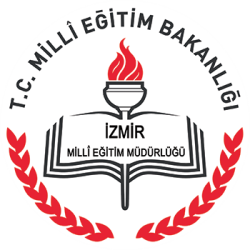 2015- 2016YILLIKFAALİYET PLANI T.C.KARABAĞLAR KAYMAKAMLIĞIUluğbey İlkokulu Müdürlüğü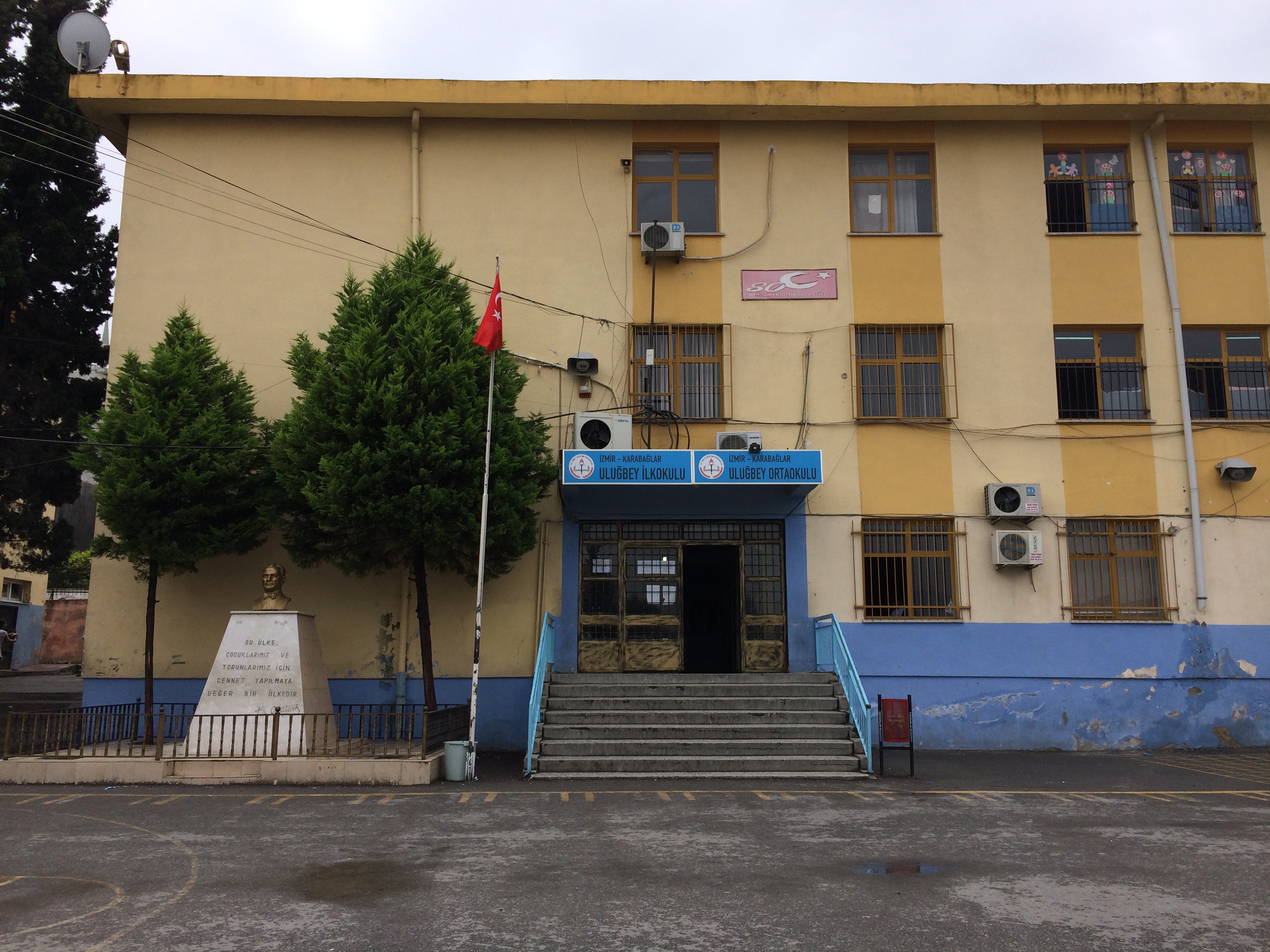 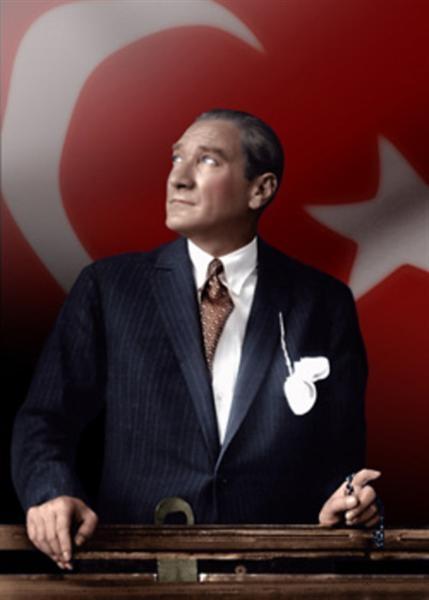 “Çalışmadan, yorulmadan, üretmeden, rahat yaşamak isteyen toplumlar, önce haysiyetlerini, sonra hürriyetlerini ve daha sonrada istiklal ve istikballerini kaybederler”. Mustafa Kemal ATATÜRK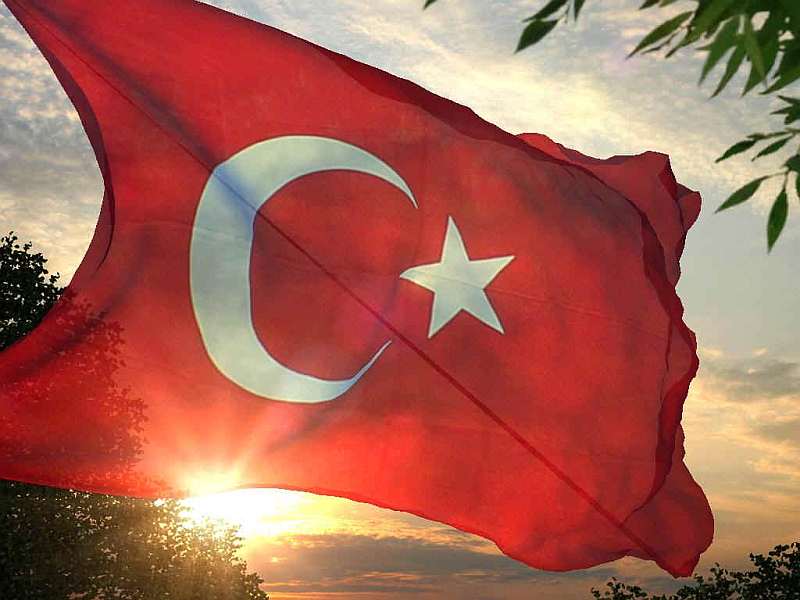 İSTİKLAL MARŞI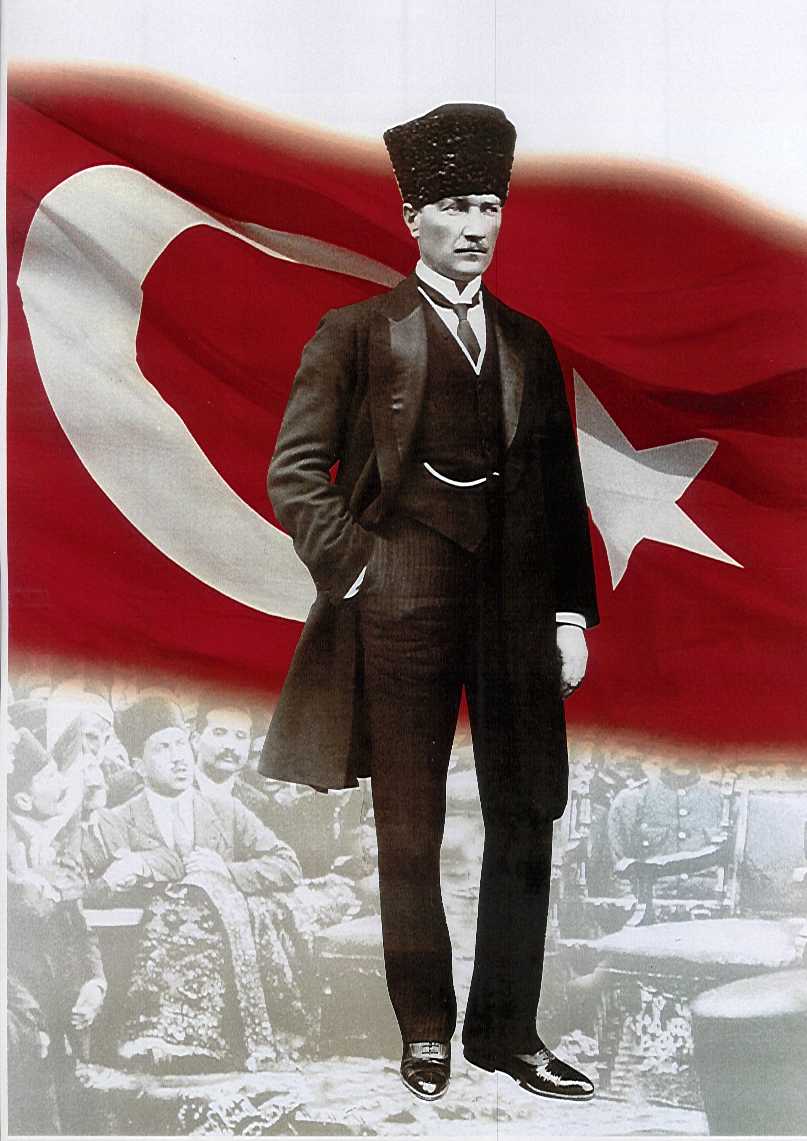 ATATÜRK’ÜN GENÇLİĞE HİTABESİEy Türk gençliği! Birinci vazifen, Türk istiklâlini, Türk cumhuriyetini, ilelebet, muhafaza ve müdafaa etmektir.Mevcudiyetinin ve istikbalinin yegâne temeli budur. Bu temel, senin, en kıymetli hazinendir. İstikbalde dahi, seni, bu hazineden, mahrum etmek isteyecek, dâhilî ve haricî, bedhahların olacaktır. Bir gün, istiklâl ve cumhuriyeti müdafaa mecburiyetine düşersen, vazifeye atılmak için, içinde bulunacağın vaziyetin imkân ve şeraitini düşünmeyeceksin! Bu imkân ve şerait, çok nâmüsait bir mahiyette tezahür edebilir. İstiklâl ve cumhuriyetine kastedecek düşmanlar, bütün dünyada emsali görülmemiş bir galibiyetin mümessili olabilirler. Cebren ve hile ile aziz vatanın, bütün kaleleri zapt edilmiş, bütün tersanelerine girilmiş, bütün orduları dağıtılmış ve memleketin her köşesi bilfiil işgal edilmiş olabilir. Bütün bu şeraitten daha elîm ve daha vahim olmak üzere, memleketin dâhilinde, iktidara sahip olanlar gaflet ve dalâlet ve hattâ hıyanet içinde bulunabilirler. Hattâ bu iktidar sahipleri şahsî menfaatlerini, müstevlilerin siyasî emelleriyle tevhit edebilirler. Millet, fakr u zaruret içinde harap ve bîtap düşmüş olabilir.Ey Türk istikbalinin evlâdı! İşte, bu ahval ve şerait içinde dahi, vazifen; Türk istiklâl ve cumhuriyetini kurtarmaktır! Muhtaç olduğun kudret, damarlarındaki asîl kanda, mevcuttur!                                                            
                                                 Mustafa Kemal ATATÜRK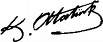 Okul Müdürünün Sunuşu	Eğitim; içinde bulunduğumuz teknoloji çağında toplumsal yaşamın odak noktasıdır. Toplumsal sorunlara çözüm getirmenin temelinde her zaman eğitim vardır.Günümüzde eğitimin görevi; toplumların kendi çağdaş hedefleri doğrultusunda, bilimsel düşünme gücüne sahip ve sorunlu kuşaklar yetiştirmektir. Bu nedenle eğitim kurumlarının görevleri hem değişmiş, hem artmış, hem de zorlaşmıştır. Bu bağlamda eğitim sistemi içindeki ilkelerimiz; Öğrenci merkezli yaklaşımlarla sürekli öğrenme başarısına ulaşmak,Eğitim, öğretimde güvenli ve sağlıklı ortamlar oluşturmak,Sosyal, kültürel, sportif faaliyetlerle öğrenci gelişimine katkılar sağlamak,Okulumuzun atmosferinde işbirliği, dayanışma ve takım çalışmasını ön plana çıkarmak,Tüm paydaşların yönetime katılımıyla değişim ve gelişmeyi sağlamaktır.Ulu önderimiz Atatürk’ün “Öğretmenler, sizin başarınız Cumhuriyet’in başarısı olacaktır.” Sözünün vermiş olduğu sorumlulukla öğrenci merkezli çalışmalarımız, günden güne artan bir değerle iyileştirilmekte ve mükemmele ulaşmak için çalışılmaktadır. 										Asil YALCI									           Okul MüdürüİÇİNDEKİLERBİRİNCİ BÖLÜMGENEL BİLGİLERKURUM İÇİ ANALİZ Örgütsel Yapı İnsan Kaynakları 2015 Yılı Kurumdaki Mevcut PersonelDestek Personele (Hizmetli- Memur) İlişkin Bilgiler:2015 Yılı Kurumdaki Mevcut Hizmetli/Memur Sayısı:Teknolojik Düzey2015 YılıOkul/Kurumun Teknolojik Altyapısı:Okulun Fiziki Altyapısı:     	2015 Yılı Okulun Fiziki Durumu  Mali KaynaklarOkulumuzun mali kaynaklarını genel bütçe, okul aile birliği gelirleri, kantin gelirleri olarak belirlenmiştir.Okul Kaynak Tablosu:                                                                                                                                                                                                                                                                                                                                                                                                                                                                                                                                                                                                                                                                                                                                                                                    Okul Gelir-Gider Tablosu:İKİNCİ BÖLÜMPERFORMANS BİLGİLERİMisyon, Vizyon, Temel Değerler MİSYONUMUZMisyonumuz; Atatürk ilke ve inkılâpları doğrultusunda çağdaş, yenilikçi ve çağın ihtiyaçlarına cevap veren, sosyal ve psikolojik yönden sağlıklı, kendine güvenen, başarılı öğrenciler yetiştirmek, çevreye yarar sağlamak ve tüm paydaşlarının memnun olduğu bir kurumu planlı, sürekli ve düzenli çalışarak oluşturmaktır.VİZYONUMUZVizyonumuz; eğitim - öğretimde iyi bir okul kültürü oluşturup velilerce tercih edilen, bilgi, beceri ve teknolojinin etkin kullanımını sağlayan, sosyal kültürel ve sportif alanlarda ilimizde model bir okul olmaktır.          TEMEL DEĞERLERİMİZ1. Tüm öğretmenlerimiz Atatürk İlke ve İnkılâplarına bağlıdır.2. Okulumuz sürekli gelişim anlayışını benimsemiştir. 3. Öğrencilerimizin tümü fırsat eşitliğine sahiptir. 4. Öğretmenlerimiz grup ruhuna uygun hareket etmektedirler. 5. Okulumuz dini eğitimi de uygulayan bir ilkeyi benimsemiştir.6. Tüm öğretmenlerimiz ve mezunlarımız, mesleğin etik kurallarına uygun davranırlar.STRATEJİK PLANDA YER ALAN AMAÇ VE HEDEFLERSTRATEJİK AMAÇ 1:Ekonomik, sosyal, kültürel ve demografik farklılıkların yarattığı dezavantajlardan etkilenmeksizin her bireyin hakkı olan eğitime eşit ve adil şartlar altında ulaşabilmesini ve bu eğitimi tamamlayabilmesini sağlamak.HEDEF 1.1 :Plan dönemi sonuna kadar, örgün ve yaygın eğitimin tüm kademelerinde başta dezavantajlı bireyler olmak üzere tüm bireylerin fırsat eşitliği sağlanarak eğitim ve öğretime katılımını artırmak.HEDEF 1. 2.Plan dönemi sonuna kadar, örgün ve yaygın eğitimin tüm kademelerinde başta dezavantajlı bireyler olmak üzere tüm bireyleri okula özendirerek okula devamsızlıkları azaltmak.STRATEJİK AMAÇ 2.	Her kademedeki bireye ulusal ve uluslararası ölçütlerde bilgi, beceri, tutum ve davranışın kazandırılması ile girişimci yenilikçi, yaratıcı, dil becerileri yüksek, iletişime ve öğrenmeye açık, özgüven ve sorumluluk sahibi sağlıklı ve mutlu bireylerin yetişmesini sağlamak.HEDEF 2. 1.Plan dönemi sonuna kadar, okulumuzda öğrencilere yönelik düzenlenen sportif etkinlik sayısı 2014-2015 eğitim öğretim yılında 2; gezi ve kültürel faaliyetlerin sayısı 4 iken, 2019’da sportif etkinlik sayısını 8’e, gezi ve kültürel faaliyetlerin sayısını 16’ya çıkarmak.HEDEF 2. 2Plan dönemi sonuna kadar, eğitimde yenilikçi yaklaşımlar kullanarak öğrencilerin yabancı dilleri öğrenme yeterliliklerinin geliştirilmesine olanak sağlamak ve öğretmen ve öğrencilerin uluslararası projelere katılımının teşvik edilerek hareketlilik düzeyinin yükseltmek.HEDEF 2. 3Plan dönemi sonuna kadar % 11,6 olan, 5-6 yaş arası okul öncesi çağ nüfusunun okullaşma oranını,%45’e çıkarmak.STRATEJİK AMAÇ 3Kurumsal kapasiteyi geliştirmek için, mevcut beşeri, fiziki ve mali alt yapı eksikliklerini gidererek, enformasyon teknolojilerinin etkililiğini artırıp çağın gereklerine uygun, yönetim ve organizasyon yapısını etkin hale getirmek.HEDEF 3. 1Plan dönemi sonuna kadar yerel ihtiyaçlar göz önünde bulundurularak yapılan insan kaynakları planlamasına uygun hizmet öncesi yeterliliğini sağlamış personelin kesinleşmiş iş tanımlarına uygun şekilde istihdamının sağlanması, hizmetiçi eğitimlerle yeterlilikleri arttırılarak personelin performanslarının değerlendirildiği beşeri alt yapıyı oluşturmak.HEDEF 3. 2Fiziki ve mali alt yapı kaynaklarını plan dönemi sonuna kadar her yıl % 15 arttırmak. HEDEF 3. 3Enformasyon teknolojilerinin kullanım oranlarını her yıl %5 oranında artırmakÜÇÜNCÜ BÖLÜM2015-2016 EĞİTİM ÖĞRETİM YILI FAALİYET TABLOLARIYıllık Faaliyet Planı Tahmini Maliyet TablosuKorkma, sönmez bu şafaklarda yüzen al sancak; Sönmeden yurdumun üstünde tüten en son ocak. 
O benim milletimin yıldızıdır, parlayacak; 
O benimdir, o benim milletimindir ancak. 

Çatma, kurban olayım, çehreni ey nazlı hilâl! 
Kahraman ırkıma bir gül! Ne bu şiddet, bu celâl? 
Sana olmaz dökülen kanlarımız sonra helâl... 
Hakkıdır, Hakk’a tapan, milletimin istiklâl! 

Ben ezelden beridir hür yaşadım, hür yaşarım. 
Hangi çılgın bana zincir vuracakmış? Şaşarım! 
Kükremiş sel gibiyim, bendimi çiğner, aşarım. 
Yırtarım dağları, enginlere sığmam, taşarım. 

Garbın afakını sarmışsa çelik zırhlı duvar, 
Benim iman dolu göğsüm gibi serhaddım var. 
Ulusun, korkma! Nasıl böyle bir imanı boğar, 
“Medeniyet!” dediğin tek dişi kalmış canavar? 

Arkadaş! Yurduma alçakları uğratma, sakın. 
Siper et gövdeni, dursun bu hayâsızca akın. 
Doğacaktır sana va’dettiği günler Hakk’ın... 
Kim bilir, belki yarın, belki yarından da yakın.Bastığın yerleri “toprak!” diyerek geçme, tanı: 
Düşün altındaki binlerce kefensiz yatanı. 
Sen şehit oğlusun, incitme, yazıktır, atanı: 
Verme, dünyaları alsan da, bu cennet vatanı. 
Kim bu cennet vatanın uğruna olmaz ki feda? 
Şüheda fışkıracak toprağı sıksan, şüheda! 
Canı, cananı, bütün varımı alsın da Huda, 
Etmesin tek vatanımdan beni dünyada cüda. 
Ruhumun senden, İlâhî, şudur ancak emeli: 
Değmesin mabedimin göğsüne namahrem eli. 
Bu ezanlar ki şahadetleri dinin temeli- 
Ebedî yurdumun üstünde benim inlemeli. 

O zaman vecd ile bin secde eder-varsa-taşım, 
Her cerihamdan, ilâhî, boşanıp kanlı yaşım, 
Fışkırır ruh-ı mücerret gibi yerden naşım; O zaman yükselerek arşa değer belki başım. 

Dalgalan sen de şafaklar gibi ey şanlı hilâl! 
Olsun artık dökülen kanlarımın hepsi helâl. 
Ebediyen sana yok, ırkıma yok izmihlâl: 
Hakkıdır, hür yaşamış, bayrağımın hürriyet;
Hakkıdır, Hakk’a tapan, milletimin istiklâl.Mehmet Akif ERSOYKONULAR                                                                                                                    SAYFAÖNSÖZ5GİRİŞ 7BÖLÜM 18KURUM İÇİ ÖRGÜTSEL YAPI8İNSAN KAYNAKLARI9TEKNOLOJİK DÜZEY9OKULUN FİZİKİ ALT YAPISI10MALİ KAYNAKLAR10BÖLÜM 211VİZYON, MİSYON VE TEMEL DEĞERLER11STRATEJİK PLANDA YER ALAN AMAÇ VE HEDEFLER12BÖLÜM 3142015-2016 EĞİTİM ÖĞRETİM YILI FAALİYET TABLOLARI14Yıllık Faaliyet Planı Tahmini Maliyet Tablosu23İLİ:                   İZMİR                      İLİ:                   İZMİR                      İLİ:                   İZMİR                      İLÇESİ:         KARABAĞLAR                         İLÇESİ:         KARABAĞLAR                         İLÇESİ:         KARABAĞLAR                         OKULUN ADI: ULUĞBEY İLKOKULUOKULUN ADI: ULUĞBEY İLKOKULUOKULUN ADI: ULUĞBEY İLKOKULUOKULUN ADI: ULUĞBEY İLKOKULUOKULUN ADI: ULUĞBEY İLKOKULUOKULUN ADI: ULUĞBEY İLKOKULUOKULA İLİŞKİN GENEL BİLGİLEROKULA İLİŞKİN GENEL BİLGİLEROKULA İLİŞKİN GENEL BİLGİLERPERSONEL İLE İLGİLİ BİLGİLERPERSONEL İLE İLGİLİ BİLGİLERPERSONEL İLE İLGİLİ BİLGİLEROkul Adresi:       5072 SOKAK NO:12         PEKER MAHALLESİ        ESKİ ÇAMLIKOkul Adresi:       5072 SOKAK NO:12         PEKER MAHALLESİ        ESKİ ÇAMLIKOkul Adresi:       5072 SOKAK NO:12         PEKER MAHALLESİ        ESKİ ÇAMLIKKURUMDA ÇALIŞAN PERSONEL SAYISISayılarıSayılarıOkul Adresi:       5072 SOKAK NO:12         PEKER MAHALLESİ        ESKİ ÇAMLIKOkul Adresi:       5072 SOKAK NO:12         PEKER MAHALLESİ        ESKİ ÇAMLIKOkul Adresi:       5072 SOKAK NO:12         PEKER MAHALLESİ        ESKİ ÇAMLIKKURUMDA ÇALIŞAN PERSONEL SAYISIErkekKadınOkul Telefonu23757342375734Yönetici21Faks25376862537686Sınıf öğretmeni421Elektronik Posta Adresi722030@mebk.12.tr722030@mebk.12.trBranş Öğretmeni3Web sayfa adresikarabaglarulugbeyilkokulu@mebk.12.trkarabaglarulugbeyilkokulu@mebk.12.trRehber Öğretmen1Öğretim ŞekliNormal(     )İkili(  X  )MemurOkulun Hizmete Giriş Tarihi19871987Yardımcı Personel42Kurum Kodu722030722030Toplam1028OKUL VE BİNA DONANIM BİLGİLERİOKUL VE BİNA DONANIM BİLGİLERİOKUL VE BİNA DONANIM BİLGİLERİOKUL VE BİNA DONANIM BİLGİLERİOKUL VE BİNA DONANIM BİLGİLERİOKUL VE BİNA DONANIM BİLGİLERİToplam Derslik Sayısı2424Kütüphane Var(  X  )Yok(    )Kullanılan Derslik Sayısı2323Çok Amaçlı SalonVar(  X  )Yok(    )İdari Oda SayısıÇok Amaçlı SahaVar(    )Yok( X )Fen Laboratuvarı Sayısı00Bilgisayar Laboratuvarı Sayısı11…..……SıraGöreviNormMevcutErkekKadınToplamLisansY.LisansDoktoraMüdür11111Müdür Yrd.2211211Sınıf Öğretmeni242231922193Türkçe ÖğretmeniMatematik ÖğretmeniFen Bilgisi ÖğretmeniSosyal Bilgiler ÖğrtYabancı Dil21111Din K.AhBilgGörsel Snt.MüzikBeden Eğt.Tek.TasarımBilişim Tek…..GöreviErkekErkekKadınEğitim DurumuHizmet YılıToplam1 Memur Memur 2 Hizmetli Hizmetli 21İLKOKUL33 …..…..4 Araç-Gereçler 2015İhtiyaç Bilgisayar 27Yazıcı 4Tarayıcı 1Projeksiyon24İnternet Bağlantısı11Fen Lab.Fiziki Mekânın AdıSayısıİhtiyaçAçıklamaMüdür Odası1-Müdür Başyardımcısı OdasıMüdür Yardımcısı Odası31Öğretmenler Odası1-Rehberlik Servisi2-Derslik23-Bilişim Laboratuarı1-Fen Bilimleri Laboratuarı….Kaynaklar2014-2015Okul Aile Birliği10,336Kantin Kirası14,095Aktarılan Gelir5,108Sosyal Etkinlik2,000TOPLAM31,540YILLAR 2014-20152014-2015HARCAMA KALEMLERİ GELİR GİDER GENEL GİDERLER29.584,12 2.080,91 KIRTASİYE 29.584,12 4.822,54 BAKIM-ONARIM29.584,12 7.924,57 PERSONEL ÖDEMELERİ29.584,12 3.050,96 MAL-MALZEME29.584,12 5.651,04 HİZMET ALIMI29.584,12 2.120,00 YİYECEK-İÇECEK29.584,12 DAYANIKLI TÜKETİM MALZ.29.584,12 3.814,10 ENERJİ ALIMLARI29.584,12 20,00KURUMLARA AKTARIM29.584,12 100,00 TOPLAM29.584,12 29.584,12 STRATEJİK PLAN 2015-2016 EĞİTİM ÖĞRETİM YILI EYLEM PLANI STRATEJİK PLAN 2015-2016 EĞİTİM ÖĞRETİM YILI EYLEM PLANI STRATEJİK PLAN 2015-2016 EĞİTİM ÖĞRETİM YILI EYLEM PLANI STRATEJİK PLAN 2015-2016 EĞİTİM ÖĞRETİM YILI EYLEM PLANI STRATEJİK PLAN 2015-2016 EĞİTİM ÖĞRETİM YILI EYLEM PLANI STRATEJİK PLAN 2015-2016 EĞİTİM ÖĞRETİM YILI EYLEM PLANI STRATEJİK PLAN 2015-2016 EĞİTİM ÖĞRETİM YILI EYLEM PLANI STRATEJİK PLAN 2015-2016 EĞİTİM ÖĞRETİM YILI EYLEM PLANI STRATEJİK PLAN 2015-2016 EĞİTİM ÖĞRETİM YILI EYLEM PLANI STRATEJİK PLAN 2015-2016 EĞİTİM ÖĞRETİM YILI EYLEM PLANI STRATEJİK PLAN 2015-2016 EĞİTİM ÖĞRETİM YILI EYLEM PLANI STRATEJİK PLAN 2015-2016 EĞİTİM ÖĞRETİM YILI EYLEM PLANI STRATEJİK PLAN 2015-2016 EĞİTİM ÖĞRETİM YILI EYLEM PLANI STRATEJİK PLAN 2015-2016 EĞİTİM ÖĞRETİM YILI EYLEM PLANI STRATEJİK PLAN 2015-2016 EĞİTİM ÖĞRETİM YILI EYLEM PLANI TEMA 1TEMA 1TEMA 1TEMA 1TEMA 1Eğitime ve Öğretime Erişim: Her bireyin hakkı olan eğitime ekonomik, sosyal, kültürel ve demografik farklılık ve dezavantajlarından etkilenmeksizin eşit ve adil şartlar altında ulaşabilmesi ve bu eğitimi tamamlayabilmesidir.Eğitime ve Öğretime Erişim: Her bireyin hakkı olan eğitime ekonomik, sosyal, kültürel ve demografik farklılık ve dezavantajlarından etkilenmeksizin eşit ve adil şartlar altında ulaşabilmesi ve bu eğitimi tamamlayabilmesidir.Eğitime ve Öğretime Erişim: Her bireyin hakkı olan eğitime ekonomik, sosyal, kültürel ve demografik farklılık ve dezavantajlarından etkilenmeksizin eşit ve adil şartlar altında ulaşabilmesi ve bu eğitimi tamamlayabilmesidir.Eğitime ve Öğretime Erişim: Her bireyin hakkı olan eğitime ekonomik, sosyal, kültürel ve demografik farklılık ve dezavantajlarından etkilenmeksizin eşit ve adil şartlar altında ulaşabilmesi ve bu eğitimi tamamlayabilmesidir.Eğitime ve Öğretime Erişim: Her bireyin hakkı olan eğitime ekonomik, sosyal, kültürel ve demografik farklılık ve dezavantajlarından etkilenmeksizin eşit ve adil şartlar altında ulaşabilmesi ve bu eğitimi tamamlayabilmesidir.Eğitime ve Öğretime Erişim: Her bireyin hakkı olan eğitime ekonomik, sosyal, kültürel ve demografik farklılık ve dezavantajlarından etkilenmeksizin eşit ve adil şartlar altında ulaşabilmesi ve bu eğitimi tamamlayabilmesidir.Eğitime ve Öğretime Erişim: Her bireyin hakkı olan eğitime ekonomik, sosyal, kültürel ve demografik farklılık ve dezavantajlarından etkilenmeksizin eşit ve adil şartlar altında ulaşabilmesi ve bu eğitimi tamamlayabilmesidir.Eğitime ve Öğretime Erişim: Her bireyin hakkı olan eğitime ekonomik, sosyal, kültürel ve demografik farklılık ve dezavantajlarından etkilenmeksizin eşit ve adil şartlar altında ulaşabilmesi ve bu eğitimi tamamlayabilmesidir.Eğitime ve Öğretime Erişim: Her bireyin hakkı olan eğitime ekonomik, sosyal, kültürel ve demografik farklılık ve dezavantajlarından etkilenmeksizin eşit ve adil şartlar altında ulaşabilmesi ve bu eğitimi tamamlayabilmesidir.Eğitime ve Öğretime Erişim: Her bireyin hakkı olan eğitime ekonomik, sosyal, kültürel ve demografik farklılık ve dezavantajlarından etkilenmeksizin eşit ve adil şartlar altında ulaşabilmesi ve bu eğitimi tamamlayabilmesidir.Stratejik Amaç 1Stratejik Amaç 1Stratejik Amaç 1Stratejik Amaç 1Stratejik Amaç 1Ekonomik, sosyal, kültürel ve demografik farklılıkların yarattığı dezavantajlardan etkilenmeksizin her bireyin hakkı olan eğitime eşit ve adil şartlar altında ulaşabilmesini ve bu eğitimi tamamlayabilmesini sağlamak.Ekonomik, sosyal, kültürel ve demografik farklılıkların yarattığı dezavantajlardan etkilenmeksizin her bireyin hakkı olan eğitime eşit ve adil şartlar altında ulaşabilmesini ve bu eğitimi tamamlayabilmesini sağlamak.Ekonomik, sosyal, kültürel ve demografik farklılıkların yarattığı dezavantajlardan etkilenmeksizin her bireyin hakkı olan eğitime eşit ve adil şartlar altında ulaşabilmesini ve bu eğitimi tamamlayabilmesini sağlamak.Ekonomik, sosyal, kültürel ve demografik farklılıkların yarattığı dezavantajlardan etkilenmeksizin her bireyin hakkı olan eğitime eşit ve adil şartlar altında ulaşabilmesini ve bu eğitimi tamamlayabilmesini sağlamak.Ekonomik, sosyal, kültürel ve demografik farklılıkların yarattığı dezavantajlardan etkilenmeksizin her bireyin hakkı olan eğitime eşit ve adil şartlar altında ulaşabilmesini ve bu eğitimi tamamlayabilmesini sağlamak.Ekonomik, sosyal, kültürel ve demografik farklılıkların yarattığı dezavantajlardan etkilenmeksizin her bireyin hakkı olan eğitime eşit ve adil şartlar altında ulaşabilmesini ve bu eğitimi tamamlayabilmesini sağlamak.Ekonomik, sosyal, kültürel ve demografik farklılıkların yarattığı dezavantajlardan etkilenmeksizin her bireyin hakkı olan eğitime eşit ve adil şartlar altında ulaşabilmesini ve bu eğitimi tamamlayabilmesini sağlamak.Ekonomik, sosyal, kültürel ve demografik farklılıkların yarattığı dezavantajlardan etkilenmeksizin her bireyin hakkı olan eğitime eşit ve adil şartlar altında ulaşabilmesini ve bu eğitimi tamamlayabilmesini sağlamak.Ekonomik, sosyal, kültürel ve demografik farklılıkların yarattığı dezavantajlardan etkilenmeksizin her bireyin hakkı olan eğitime eşit ve adil şartlar altında ulaşabilmesini ve bu eğitimi tamamlayabilmesini sağlamak.Ekonomik, sosyal, kültürel ve demografik farklılıkların yarattığı dezavantajlardan etkilenmeksizin her bireyin hakkı olan eğitime eşit ve adil şartlar altında ulaşabilmesini ve bu eğitimi tamamlayabilmesini sağlamak.Stratejik Hedef 1.1Stratejik Hedef 1.1Stratejik Hedef 1.1Stratejik Hedef 1.1Stratejik Hedef 1.1Plan dönemi sonuna kadar, örgün ve yaygın eğitimin tüm kademelerinde başta dezavantajlı bireyler olmak üzere tüm bireylerin fırsat eşitliği sağlanarak eğitim ve öğretime katılımını artırmak.Plan dönemi sonuna kadar, örgün ve yaygın eğitimin tüm kademelerinde başta dezavantajlı bireyler olmak üzere tüm bireylerin fırsat eşitliği sağlanarak eğitim ve öğretime katılımını artırmak.Plan dönemi sonuna kadar, örgün ve yaygın eğitimin tüm kademelerinde başta dezavantajlı bireyler olmak üzere tüm bireylerin fırsat eşitliği sağlanarak eğitim ve öğretime katılımını artırmak.Plan dönemi sonuna kadar, örgün ve yaygın eğitimin tüm kademelerinde başta dezavantajlı bireyler olmak üzere tüm bireylerin fırsat eşitliği sağlanarak eğitim ve öğretime katılımını artırmak.Plan dönemi sonuna kadar, örgün ve yaygın eğitimin tüm kademelerinde başta dezavantajlı bireyler olmak üzere tüm bireylerin fırsat eşitliği sağlanarak eğitim ve öğretime katılımını artırmak.Plan dönemi sonuna kadar, örgün ve yaygın eğitimin tüm kademelerinde başta dezavantajlı bireyler olmak üzere tüm bireylerin fırsat eşitliği sağlanarak eğitim ve öğretime katılımını artırmak.Plan dönemi sonuna kadar, örgün ve yaygın eğitimin tüm kademelerinde başta dezavantajlı bireyler olmak üzere tüm bireylerin fırsat eşitliği sağlanarak eğitim ve öğretime katılımını artırmak.Plan dönemi sonuna kadar, örgün ve yaygın eğitimin tüm kademelerinde başta dezavantajlı bireyler olmak üzere tüm bireylerin fırsat eşitliği sağlanarak eğitim ve öğretime katılımını artırmak.Plan dönemi sonuna kadar, örgün ve yaygın eğitimin tüm kademelerinde başta dezavantajlı bireyler olmak üzere tüm bireylerin fırsat eşitliği sağlanarak eğitim ve öğretime katılımını artırmak.Plan dönemi sonuna kadar, örgün ve yaygın eğitimin tüm kademelerinde başta dezavantajlı bireyler olmak üzere tüm bireylerin fırsat eşitliği sağlanarak eğitim ve öğretime katılımını artırmak.Hedefin Performans Göstergeleri ****Hedefin Performans Göstergeleri ****Hedefin Performans Göstergeleri ****Hedefin Performans Göstergeleri ****Hedefin Performans Göstergeleri ****Hedefin Performans Göstergeleri ****2014- 2015 Mevcut Durum2014- 2015 Mevcut Durum2015-2016 Hedef2015-2016 Hedefİzleme Sonuçları***İzleme Sonuçları***İzleme Sonuçları***İzleme Sonuçları***Hedefin Performans Göstergeleri ****Hedefin Performans Göstergeleri ****Hedefin Performans Göstergeleri ****Hedefin Performans Göstergeleri ****Hedefin Performans Göstergeleri ****Hedefin Performans Göstergeleri ****2014- 2015 Mevcut Durum2014- 2015 Mevcut Durum2015-2016 Hedef2015-2016 Hedef1.İzlemeGerçekleşme oranı (%)2.İzlemeGerçekleşme oranı (%)1Okul Öncesi Eğitimde Okullaşma Oranı Net (3-4 yaş)Okul Öncesi Eğitimde Okullaşma Oranı Net (3-4 yaş)Okul Öncesi Eğitimde Okullaşma Oranı Net (3-4 yaş)Okul Öncesi Eğitimde Okullaşma Oranı Net (3-4 yaş)Okul Öncesi Eğitimde Okullaşma Oranı Net (3-4 yaş)Okul Öncesi Eğitimde Okullaşma Oranı Net (3-4 yaş)19,319,32Okul Öncesi Eğitimde Okullaşma Oranı Net (4-5 yaş)Okul Öncesi Eğitimde Okullaşma Oranı Net (4-5 yaş)Okul Öncesi Eğitimde Okullaşma Oranı Net (4-5 yaş)Okul Öncesi Eğitimde Okullaşma Oranı Net (4-5 yaş)Okul Öncesi Eğitimde Okullaşma Oranı Net (4-5 yaş)Okul Öncesi Eğitimde Okullaşma Oranı Net (4-5 yaş)90903Okul Öncesi Eğitimde Okullaşma Oranı Net (5 -6 yaş)Okul Öncesi Eğitimde Okullaşma Oranı Net (5 -6 yaş)Okul Öncesi Eğitimde Okullaşma Oranı Net (5 -6 yaş)Okul Öncesi Eğitimde Okullaşma Oranı Net (5 -6 yaş)Okul Öncesi Eğitimde Okullaşma Oranı Net (5 -6 yaş)Okul Öncesi Eğitimde Okullaşma Oranı Net (5 -6 yaş)85854İlkokulda Okullaşma Oranı Netİlkokulda Okullaşma Oranı Netİlkokulda Okullaşma Oranı Netİlkokulda Okullaşma Oranı Netİlkokulda Okullaşma Oranı Netİlkokulda Okullaşma Oranı Net99995Özel Öğretimde Okul Öncesi Eğitimde öğrenci SayısıÖzel Öğretimde Okul Öncesi Eğitimde öğrenci SayısıÖzel Öğretimde Okul Öncesi Eğitimde öğrenci SayısıÖzel Öğretimde Okul Öncesi Eğitimde öğrenci SayısıÖzel Öğretimde Okul Öncesi Eğitimde öğrenci SayısıÖzel Öğretimde Okul Öncesi Eğitimde öğrenci Sayısı116Özel Öğretimde İlkokulda Öğrenci SayısıÖzel Öğretimde İlkokulda Öğrenci SayısıÖzel Öğretimde İlkokulda Öğrenci SayısıÖzel Öğretimde İlkokulda Öğrenci SayısıÖzel Öğretimde İlkokulda Öğrenci SayısıÖzel Öğretimde İlkokulda Öğrenci Sayısı88FAALİYETLER**FAALİYETLER**Faaliyetin Performans GöstergeleriFaaliyetin Mevcut DurumuFaaliyetinPerformans HedefiFaaliyetinPerformans HedefiFaaliyetin Başlama ve 
Bitiş TarihiFaaliyetin SorumlusuTahmini MaliyetTahmini MaliyetKullanılacak KaynaklarFaaliyetle İlgili 1. İzleme dönemiFaaliyetle İlgili 1. İzleme dönemiFaaliyetle İlgili 2. İzleme dönemiFaaliyetle İlgili 2. İzleme dönemiFAALİYETLER**FAALİYETLER**Faaliyetin Performans GöstergeleriFaaliyetin Mevcut DurumuFaaliyetinPerformans HedefiFaaliyetinPerformans HedefiFaaliyetin Başlama ve 
Bitiş TarihiFaaliyetin SorumlusuTahmini MaliyetTahmini MaliyetKullanılacak KaynaklarFaaliyetle İlgili 1. İzleme dönemiFaaliyetle İlgili 1. İzleme dönemiFaaliyetle İlgili 2. İzleme dönemiFaaliyetle İlgili 2. İzleme dönemiFAALİYETLER**FAALİYETLER**Faaliyetin Performans GöstergeleriFaaliyetin Mevcut DurumuFaaliyetinPerformans HedefiFaaliyetinPerformans HedefiFaaliyetin Başlama ve 
Bitiş TarihiFaaliyetin SorumlusuTahmini MaliyetTahmini MaliyetKullanılacak KaynaklarFaaliyetle İlgili 1. İzleme dönemiFaaliyetle İlgili 1. İzleme dönemiFaaliyetle İlgili 2. İzleme dönemiFaaliyetle İlgili 2. İzleme dönemiFaaliyet 1.1.1: Örgün öğretim dışında kalan öğrencilerin tespitini yapılmasıFaaliyet 1.1.1: Örgün öğretim dışında kalan öğrencilerin tespitini yapılmasıİlkokulda sürekli devamsızlığı ve okul terki olan öğrenci sayısı18 15 15 Kasım 2015-Haziran 2016 Okul İdaresi1.Dönem Sonu1.Dönem Sonu2. Dönem Sonu2. Dönem SonuFaaliyet 1.1.1: Örgün öğretim dışında kalan öğrencilerin tespitini yapılmasıFaaliyet 1.1.1: Örgün öğretim dışında kalan öğrencilerin tespitini yapılmasıDevamsızlık mektubu gönderilen ve görüşme yapılan veli sayısı101212 Kasım 2015-Haziran 2016 Okul İdaresi1.Dönem Sonu1.Dönem Sonu2. Dönem Sonu2. Dönem SonuSTRATEJİK PLAN 2015-2016 EĞİTİM ÖĞRETİM YILI EYLEM PLANI STRATEJİK PLAN 2015-2016 EĞİTİM ÖĞRETİM YILI EYLEM PLANI STRATEJİK PLAN 2015-2016 EĞİTİM ÖĞRETİM YILI EYLEM PLANI STRATEJİK PLAN 2015-2016 EĞİTİM ÖĞRETİM YILI EYLEM PLANI STRATEJİK PLAN 2015-2016 EĞİTİM ÖĞRETİM YILI EYLEM PLANI STRATEJİK PLAN 2015-2016 EĞİTİM ÖĞRETİM YILI EYLEM PLANI STRATEJİK PLAN 2015-2016 EĞİTİM ÖĞRETİM YILI EYLEM PLANI STRATEJİK PLAN 2015-2016 EĞİTİM ÖĞRETİM YILI EYLEM PLANI STRATEJİK PLAN 2015-2016 EĞİTİM ÖĞRETİM YILI EYLEM PLANI STRATEJİK PLAN 2015-2016 EĞİTİM ÖĞRETİM YILI EYLEM PLANI STRATEJİK PLAN 2015-2016 EĞİTİM ÖĞRETİM YILI EYLEM PLANI STRATEJİK PLAN 2015-2016 EĞİTİM ÖĞRETİM YILI EYLEM PLANI STRATEJİK PLAN 2015-2016 EĞİTİM ÖĞRETİM YILI EYLEM PLANI STRATEJİK PLAN 2015-2016 EĞİTİM ÖĞRETİM YILI EYLEM PLANI STRATEJİK PLAN 2015-2016 EĞİTİM ÖĞRETİM YILI EYLEM PLANI TEMA 1TEMA 1TEMA 1TEMA 1TEMA 1Eğitime ve Öğretime Erişim: Her bireyin hakkı olan eğitime ekonomik, sosyal, kültürel ve demografik farklılık ve dezavantajlarından etkilenmeksizin eşit ve adil şartlar altında ulaşabilmesi ve bu eğitimi tamamlayabilmesidir.Eğitime ve Öğretime Erişim: Her bireyin hakkı olan eğitime ekonomik, sosyal, kültürel ve demografik farklılık ve dezavantajlarından etkilenmeksizin eşit ve adil şartlar altında ulaşabilmesi ve bu eğitimi tamamlayabilmesidir.Eğitime ve Öğretime Erişim: Her bireyin hakkı olan eğitime ekonomik, sosyal, kültürel ve demografik farklılık ve dezavantajlarından etkilenmeksizin eşit ve adil şartlar altında ulaşabilmesi ve bu eğitimi tamamlayabilmesidir.Eğitime ve Öğretime Erişim: Her bireyin hakkı olan eğitime ekonomik, sosyal, kültürel ve demografik farklılık ve dezavantajlarından etkilenmeksizin eşit ve adil şartlar altında ulaşabilmesi ve bu eğitimi tamamlayabilmesidir.Eğitime ve Öğretime Erişim: Her bireyin hakkı olan eğitime ekonomik, sosyal, kültürel ve demografik farklılık ve dezavantajlarından etkilenmeksizin eşit ve adil şartlar altında ulaşabilmesi ve bu eğitimi tamamlayabilmesidir.Eğitime ve Öğretime Erişim: Her bireyin hakkı olan eğitime ekonomik, sosyal, kültürel ve demografik farklılık ve dezavantajlarından etkilenmeksizin eşit ve adil şartlar altında ulaşabilmesi ve bu eğitimi tamamlayabilmesidir.Eğitime ve Öğretime Erişim: Her bireyin hakkı olan eğitime ekonomik, sosyal, kültürel ve demografik farklılık ve dezavantajlarından etkilenmeksizin eşit ve adil şartlar altında ulaşabilmesi ve bu eğitimi tamamlayabilmesidir.Eğitime ve Öğretime Erişim: Her bireyin hakkı olan eğitime ekonomik, sosyal, kültürel ve demografik farklılık ve dezavantajlarından etkilenmeksizin eşit ve adil şartlar altında ulaşabilmesi ve bu eğitimi tamamlayabilmesidir.Eğitime ve Öğretime Erişim: Her bireyin hakkı olan eğitime ekonomik, sosyal, kültürel ve demografik farklılık ve dezavantajlarından etkilenmeksizin eşit ve adil şartlar altında ulaşabilmesi ve bu eğitimi tamamlayabilmesidir.Eğitime ve Öğretime Erişim: Her bireyin hakkı olan eğitime ekonomik, sosyal, kültürel ve demografik farklılık ve dezavantajlarından etkilenmeksizin eşit ve adil şartlar altında ulaşabilmesi ve bu eğitimi tamamlayabilmesidir.Stratejik Amaç 1Stratejik Amaç 1Stratejik Amaç 1Stratejik Amaç 1Stratejik Amaç 1Ekonomik, sosyal, kültürel ve demografik farklılıkların yarattığı dezavantajlardan etkilenmeksizin her bireyin hakkı olan eğitime eşit ve adil şartlar altında ulaşabilmesini ve bu eğitimi tamamlayabilmesini sağlamak.Ekonomik, sosyal, kültürel ve demografik farklılıkların yarattığı dezavantajlardan etkilenmeksizin her bireyin hakkı olan eğitime eşit ve adil şartlar altında ulaşabilmesini ve bu eğitimi tamamlayabilmesini sağlamak.Ekonomik, sosyal, kültürel ve demografik farklılıkların yarattığı dezavantajlardan etkilenmeksizin her bireyin hakkı olan eğitime eşit ve adil şartlar altında ulaşabilmesini ve bu eğitimi tamamlayabilmesini sağlamak.Ekonomik, sosyal, kültürel ve demografik farklılıkların yarattığı dezavantajlardan etkilenmeksizin her bireyin hakkı olan eğitime eşit ve adil şartlar altında ulaşabilmesini ve bu eğitimi tamamlayabilmesini sağlamak.Ekonomik, sosyal, kültürel ve demografik farklılıkların yarattığı dezavantajlardan etkilenmeksizin her bireyin hakkı olan eğitime eşit ve adil şartlar altında ulaşabilmesini ve bu eğitimi tamamlayabilmesini sağlamak.Ekonomik, sosyal, kültürel ve demografik farklılıkların yarattığı dezavantajlardan etkilenmeksizin her bireyin hakkı olan eğitime eşit ve adil şartlar altında ulaşabilmesini ve bu eğitimi tamamlayabilmesini sağlamak.Ekonomik, sosyal, kültürel ve demografik farklılıkların yarattığı dezavantajlardan etkilenmeksizin her bireyin hakkı olan eğitime eşit ve adil şartlar altında ulaşabilmesini ve bu eğitimi tamamlayabilmesini sağlamak.Ekonomik, sosyal, kültürel ve demografik farklılıkların yarattığı dezavantajlardan etkilenmeksizin her bireyin hakkı olan eğitime eşit ve adil şartlar altında ulaşabilmesini ve bu eğitimi tamamlayabilmesini sağlamak.Ekonomik, sosyal, kültürel ve demografik farklılıkların yarattığı dezavantajlardan etkilenmeksizin her bireyin hakkı olan eğitime eşit ve adil şartlar altında ulaşabilmesini ve bu eğitimi tamamlayabilmesini sağlamak.Ekonomik, sosyal, kültürel ve demografik farklılıkların yarattığı dezavantajlardan etkilenmeksizin her bireyin hakkı olan eğitime eşit ve adil şartlar altında ulaşabilmesini ve bu eğitimi tamamlayabilmesini sağlamak.Stratejik Hedef 1.2Stratejik Hedef 1.2Stratejik Hedef 1.2Stratejik Hedef 1.2Stratejik Hedef 1.2Plan dönemi sonuna kadar, örgün ve yaygın eğitimin tüm kademelerinde başta dezavantajlı bireyler olmak üzere tüm bireyleri okula özendirerek okula devamsızlıkları azaltmak.Plan dönemi sonuna kadar, örgün ve yaygın eğitimin tüm kademelerinde başta dezavantajlı bireyler olmak üzere tüm bireyleri okula özendirerek okula devamsızlıkları azaltmak.Plan dönemi sonuna kadar, örgün ve yaygın eğitimin tüm kademelerinde başta dezavantajlı bireyler olmak üzere tüm bireyleri okula özendirerek okula devamsızlıkları azaltmak.Plan dönemi sonuna kadar, örgün ve yaygın eğitimin tüm kademelerinde başta dezavantajlı bireyler olmak üzere tüm bireyleri okula özendirerek okula devamsızlıkları azaltmak.Plan dönemi sonuna kadar, örgün ve yaygın eğitimin tüm kademelerinde başta dezavantajlı bireyler olmak üzere tüm bireyleri okula özendirerek okula devamsızlıkları azaltmak.Plan dönemi sonuna kadar, örgün ve yaygın eğitimin tüm kademelerinde başta dezavantajlı bireyler olmak üzere tüm bireyleri okula özendirerek okula devamsızlıkları azaltmak.Plan dönemi sonuna kadar, örgün ve yaygın eğitimin tüm kademelerinde başta dezavantajlı bireyler olmak üzere tüm bireyleri okula özendirerek okula devamsızlıkları azaltmak.Plan dönemi sonuna kadar, örgün ve yaygın eğitimin tüm kademelerinde başta dezavantajlı bireyler olmak üzere tüm bireyleri okula özendirerek okula devamsızlıkları azaltmak.Plan dönemi sonuna kadar, örgün ve yaygın eğitimin tüm kademelerinde başta dezavantajlı bireyler olmak üzere tüm bireyleri okula özendirerek okula devamsızlıkları azaltmak.Plan dönemi sonuna kadar, örgün ve yaygın eğitimin tüm kademelerinde başta dezavantajlı bireyler olmak üzere tüm bireyleri okula özendirerek okula devamsızlıkları azaltmak.Hedefin Performans Göstergeleri ****Hedefin Performans Göstergeleri ****Hedefin Performans Göstergeleri ****Hedefin Performans Göstergeleri ****Hedefin Performans Göstergeleri ****Hedefin Performans Göstergeleri ****2014- 2015 Mevcut Durum2014- 2015 Mevcut Durum2015-2016 Hedef2015-2016 Hedefİzleme Sonuçları***İzleme Sonuçları***İzleme Sonuçları***İzleme Sonuçları***Hedefin Performans Göstergeleri ****Hedefin Performans Göstergeleri ****Hedefin Performans Göstergeleri ****Hedefin Performans Göstergeleri ****Hedefin Performans Göstergeleri ****Hedefin Performans Göstergeleri ****2014- 2015 Mevcut Durum2014- 2015 Mevcut Durum2015-2016 Hedef2015-2016 Hedef1.İzlemeGerçekleşme oranı (%)2.İzlemeGerçekleşme oranı (%)1İlkokul’da 21-40 gün olan devamsızlık oranıİlkokul’da 21-40 gün olan devamsızlık oranıİlkokul’da 21-40 gün olan devamsızlık oranıİlkokul’da 21-40 gün olan devamsızlık oranıİlkokul’da 21-40 gün olan devamsızlık oranıİlkokul’da 21-40 gün olan devamsızlık oranı% 3,81% 3,812İlkokul’da 40 ve üzeri gün olan devamsızlık oranıİlkokul’da 40 ve üzeri gün olan devamsızlık oranıİlkokul’da 40 ve üzeri gün olan devamsızlık oranıİlkokul’da 40 ve üzeri gün olan devamsızlık oranıİlkokul’da 40 ve üzeri gün olan devamsızlık oranıİlkokul’da 40 ve üzeri gün olan devamsızlık oranı% 2,88% 2,88FAALİYETLER**FAALİYETLER**Faaliyetin Performans GöstergeleriFaaliyetin Mevcut DurumuFaaliyetinPerformans HedefiFaaliyetinPerformans HedefiFaaliyetin Başlama ve 
Bitiş TarihiFaaliyetin SorumlusuTahmini MaliyetTahmini MaliyetKullanılacak KaynaklarFaaliyetle İlgili 1. İzleme dönemiFaaliyetle İlgili 1. İzleme dönemiFaaliyetle İlgili 2. İzleme dönemiFaaliyetle İlgili 2. İzleme dönemiFAALİYETLER**FAALİYETLER**Faaliyetin Performans GöstergeleriFaaliyetin Mevcut DurumuFaaliyetinPerformans HedefiFaaliyetinPerformans HedefiFaaliyetin Başlama ve 
Bitiş TarihiFaaliyetin SorumlusuTahmini MaliyetTahmini MaliyetKullanılacak KaynaklarFaaliyetle İlgili 1. İzleme dönemiFaaliyetle İlgili 1. İzleme dönemiFaaliyetle İlgili 2. İzleme dönemiFaaliyetle İlgili 2. İzleme dönemiFAALİYETLER**FAALİYETLER**Faaliyetin Performans GöstergeleriFaaliyetin Mevcut DurumuFaaliyetinPerformans HedefiFaaliyetinPerformans HedefiFaaliyetin Başlama ve 
Bitiş TarihiFaaliyetin SorumlusuTahmini MaliyetTahmini MaliyetKullanılacak KaynaklarFaaliyetle İlgili 1. İzleme dönemiFaaliyetle İlgili 1. İzleme dönemiFaaliyetle İlgili 2. İzleme dönemiFaaliyetle İlgili 2. İzleme dönemiFaaliyet 1.2.1: Örgün öğretim dışında kalan öğrencilerin tespitini yapılmasıFaaliyet 1.2.1: Örgün öğretim dışında kalan öğrencilerin tespitini yapılmasıİlkokulda sürekli devamsızlığı ve okul terki olan öğrenci sayısı18 15 15 Kasım 2015-Haziran 2016 Okul İdaresi 320 TL 320 TL1.Dönem Sonu1.Dönem Sonu2. Dönem Sonu2. Dönem SonuFaaliyet 1.2.1: Örgün öğretim dışında kalan öğrencilerin tespitini yapılmasıFaaliyet 1.2.1: Örgün öğretim dışında kalan öğrencilerin tespitini yapılmasıDevamsızlık mektubu gönderilen ve görüşme yapılan veli sayısı101212 Kasım 2015-Haziran 2016 Okul İdaresi 320 TL 320 TL1.Dönem Sonu1.Dönem Sonu2. Dönem Sonu2. Dönem SonuSTRATEJİK PLAN 2015-2016 EĞİTİM ÖĞRETİM YILI EYLEM PLANI STRATEJİK PLAN 2015-2016 EĞİTİM ÖĞRETİM YILI EYLEM PLANI STRATEJİK PLAN 2015-2016 EĞİTİM ÖĞRETİM YILI EYLEM PLANI STRATEJİK PLAN 2015-2016 EĞİTİM ÖĞRETİM YILI EYLEM PLANI STRATEJİK PLAN 2015-2016 EĞİTİM ÖĞRETİM YILI EYLEM PLANI STRATEJİK PLAN 2015-2016 EĞİTİM ÖĞRETİM YILI EYLEM PLANI STRATEJİK PLAN 2015-2016 EĞİTİM ÖĞRETİM YILI EYLEM PLANI STRATEJİK PLAN 2015-2016 EĞİTİM ÖĞRETİM YILI EYLEM PLANI STRATEJİK PLAN 2015-2016 EĞİTİM ÖĞRETİM YILI EYLEM PLANI STRATEJİK PLAN 2015-2016 EĞİTİM ÖĞRETİM YILI EYLEM PLANI STRATEJİK PLAN 2015-2016 EĞİTİM ÖĞRETİM YILI EYLEM PLANI STRATEJİK PLAN 2015-2016 EĞİTİM ÖĞRETİM YILI EYLEM PLANI STRATEJİK PLAN 2015-2016 EĞİTİM ÖĞRETİM YILI EYLEM PLANI STRATEJİK PLAN 2015-2016 EĞİTİM ÖĞRETİM YILI EYLEM PLANI STRATEJİK PLAN 2015-2016 EĞİTİM ÖĞRETİM YILI EYLEM PLANI TEMA 2TEMA 2TEMA 2TEMA 2TEMA 2Kaliteli Eğitim ve Öğretim: Eğitim ve öğretim kurumlarının mevcut imkânlarının en iyi şekilde kullanılarak her kademedeki bireye ulusal ve uluslararası ölçütlerde bilgi, beceri, tutum ve davranışın kazandırılmasıdır. Kaliteli Eğitim ve Öğretim: Eğitim ve öğretim kurumlarının mevcut imkânlarının en iyi şekilde kullanılarak her kademedeki bireye ulusal ve uluslararası ölçütlerde bilgi, beceri, tutum ve davranışın kazandırılmasıdır. Kaliteli Eğitim ve Öğretim: Eğitim ve öğretim kurumlarının mevcut imkânlarının en iyi şekilde kullanılarak her kademedeki bireye ulusal ve uluslararası ölçütlerde bilgi, beceri, tutum ve davranışın kazandırılmasıdır. Kaliteli Eğitim ve Öğretim: Eğitim ve öğretim kurumlarının mevcut imkânlarının en iyi şekilde kullanılarak her kademedeki bireye ulusal ve uluslararası ölçütlerde bilgi, beceri, tutum ve davranışın kazandırılmasıdır. Kaliteli Eğitim ve Öğretim: Eğitim ve öğretim kurumlarının mevcut imkânlarının en iyi şekilde kullanılarak her kademedeki bireye ulusal ve uluslararası ölçütlerde bilgi, beceri, tutum ve davranışın kazandırılmasıdır. Kaliteli Eğitim ve Öğretim: Eğitim ve öğretim kurumlarının mevcut imkânlarının en iyi şekilde kullanılarak her kademedeki bireye ulusal ve uluslararası ölçütlerde bilgi, beceri, tutum ve davranışın kazandırılmasıdır. Kaliteli Eğitim ve Öğretim: Eğitim ve öğretim kurumlarının mevcut imkânlarının en iyi şekilde kullanılarak her kademedeki bireye ulusal ve uluslararası ölçütlerde bilgi, beceri, tutum ve davranışın kazandırılmasıdır. Kaliteli Eğitim ve Öğretim: Eğitim ve öğretim kurumlarının mevcut imkânlarının en iyi şekilde kullanılarak her kademedeki bireye ulusal ve uluslararası ölçütlerde bilgi, beceri, tutum ve davranışın kazandırılmasıdır. Kaliteli Eğitim ve Öğretim: Eğitim ve öğretim kurumlarının mevcut imkânlarının en iyi şekilde kullanılarak her kademedeki bireye ulusal ve uluslararası ölçütlerde bilgi, beceri, tutum ve davranışın kazandırılmasıdır. Kaliteli Eğitim ve Öğretim: Eğitim ve öğretim kurumlarının mevcut imkânlarının en iyi şekilde kullanılarak her kademedeki bireye ulusal ve uluslararası ölçütlerde bilgi, beceri, tutum ve davranışın kazandırılmasıdır. Stratejik Amaç 2Stratejik Amaç 2Stratejik Amaç 2Stratejik Amaç 2Stratejik Amaç 2Her kademedeki bireye ulusal ve uluslararası ölçütlerde bilgi, beceri, tutum ve davranışın kazandırılması ile girişimci yenilikçi, yaratıcı, dil becerileri yüksek, iletişime ve öğrenmeye açık, özgüven ve sorumluluk sahibi sağlıklı ve mutlu bireylerin yetişmesini sağlamak..Her kademedeki bireye ulusal ve uluslararası ölçütlerde bilgi, beceri, tutum ve davranışın kazandırılması ile girişimci yenilikçi, yaratıcı, dil becerileri yüksek, iletişime ve öğrenmeye açık, özgüven ve sorumluluk sahibi sağlıklı ve mutlu bireylerin yetişmesini sağlamak..Her kademedeki bireye ulusal ve uluslararası ölçütlerde bilgi, beceri, tutum ve davranışın kazandırılması ile girişimci yenilikçi, yaratıcı, dil becerileri yüksek, iletişime ve öğrenmeye açık, özgüven ve sorumluluk sahibi sağlıklı ve mutlu bireylerin yetişmesini sağlamak..Her kademedeki bireye ulusal ve uluslararası ölçütlerde bilgi, beceri, tutum ve davranışın kazandırılması ile girişimci yenilikçi, yaratıcı, dil becerileri yüksek, iletişime ve öğrenmeye açık, özgüven ve sorumluluk sahibi sağlıklı ve mutlu bireylerin yetişmesini sağlamak..Her kademedeki bireye ulusal ve uluslararası ölçütlerde bilgi, beceri, tutum ve davranışın kazandırılması ile girişimci yenilikçi, yaratıcı, dil becerileri yüksek, iletişime ve öğrenmeye açık, özgüven ve sorumluluk sahibi sağlıklı ve mutlu bireylerin yetişmesini sağlamak..Her kademedeki bireye ulusal ve uluslararası ölçütlerde bilgi, beceri, tutum ve davranışın kazandırılması ile girişimci yenilikçi, yaratıcı, dil becerileri yüksek, iletişime ve öğrenmeye açık, özgüven ve sorumluluk sahibi sağlıklı ve mutlu bireylerin yetişmesini sağlamak..Her kademedeki bireye ulusal ve uluslararası ölçütlerde bilgi, beceri, tutum ve davranışın kazandırılması ile girişimci yenilikçi, yaratıcı, dil becerileri yüksek, iletişime ve öğrenmeye açık, özgüven ve sorumluluk sahibi sağlıklı ve mutlu bireylerin yetişmesini sağlamak..Her kademedeki bireye ulusal ve uluslararası ölçütlerde bilgi, beceri, tutum ve davranışın kazandırılması ile girişimci yenilikçi, yaratıcı, dil becerileri yüksek, iletişime ve öğrenmeye açık, özgüven ve sorumluluk sahibi sağlıklı ve mutlu bireylerin yetişmesini sağlamak..Her kademedeki bireye ulusal ve uluslararası ölçütlerde bilgi, beceri, tutum ve davranışın kazandırılması ile girişimci yenilikçi, yaratıcı, dil becerileri yüksek, iletişime ve öğrenmeye açık, özgüven ve sorumluluk sahibi sağlıklı ve mutlu bireylerin yetişmesini sağlamak..Her kademedeki bireye ulusal ve uluslararası ölçütlerde bilgi, beceri, tutum ve davranışın kazandırılması ile girişimci yenilikçi, yaratıcı, dil becerileri yüksek, iletişime ve öğrenmeye açık, özgüven ve sorumluluk sahibi sağlıklı ve mutlu bireylerin yetişmesini sağlamak..Stratejik Hedef 2.1Stratejik Hedef 2.1Stratejik Hedef 2.1Stratejik Hedef 2.1Stratejik Hedef 2.1Plan dönemi sonuna kadar, okulumuzda öğrencilere yönelik düzenlenen sportif etkinlik sayısı 2014-2015 eğitim öğretim yılında 2; gezi ve kültürel faaliyetlerin sayısı 4 iken, 2019’da sportif etkinlik sayısını 8’e, gezi ve kültürel faaliyetlerin sayısını 16’ya çıkarmak.Plan dönemi sonuna kadar, okulumuzda öğrencilere yönelik düzenlenen sportif etkinlik sayısı 2014-2015 eğitim öğretim yılında 2; gezi ve kültürel faaliyetlerin sayısı 4 iken, 2019’da sportif etkinlik sayısını 8’e, gezi ve kültürel faaliyetlerin sayısını 16’ya çıkarmak.Plan dönemi sonuna kadar, okulumuzda öğrencilere yönelik düzenlenen sportif etkinlik sayısı 2014-2015 eğitim öğretim yılında 2; gezi ve kültürel faaliyetlerin sayısı 4 iken, 2019’da sportif etkinlik sayısını 8’e, gezi ve kültürel faaliyetlerin sayısını 16’ya çıkarmak.Plan dönemi sonuna kadar, okulumuzda öğrencilere yönelik düzenlenen sportif etkinlik sayısı 2014-2015 eğitim öğretim yılında 2; gezi ve kültürel faaliyetlerin sayısı 4 iken, 2019’da sportif etkinlik sayısını 8’e, gezi ve kültürel faaliyetlerin sayısını 16’ya çıkarmak.Plan dönemi sonuna kadar, okulumuzda öğrencilere yönelik düzenlenen sportif etkinlik sayısı 2014-2015 eğitim öğretim yılında 2; gezi ve kültürel faaliyetlerin sayısı 4 iken, 2019’da sportif etkinlik sayısını 8’e, gezi ve kültürel faaliyetlerin sayısını 16’ya çıkarmak.Plan dönemi sonuna kadar, okulumuzda öğrencilere yönelik düzenlenen sportif etkinlik sayısı 2014-2015 eğitim öğretim yılında 2; gezi ve kültürel faaliyetlerin sayısı 4 iken, 2019’da sportif etkinlik sayısını 8’e, gezi ve kültürel faaliyetlerin sayısını 16’ya çıkarmak.Plan dönemi sonuna kadar, okulumuzda öğrencilere yönelik düzenlenen sportif etkinlik sayısı 2014-2015 eğitim öğretim yılında 2; gezi ve kültürel faaliyetlerin sayısı 4 iken, 2019’da sportif etkinlik sayısını 8’e, gezi ve kültürel faaliyetlerin sayısını 16’ya çıkarmak.Plan dönemi sonuna kadar, okulumuzda öğrencilere yönelik düzenlenen sportif etkinlik sayısı 2014-2015 eğitim öğretim yılında 2; gezi ve kültürel faaliyetlerin sayısı 4 iken, 2019’da sportif etkinlik sayısını 8’e, gezi ve kültürel faaliyetlerin sayısını 16’ya çıkarmak.Plan dönemi sonuna kadar, okulumuzda öğrencilere yönelik düzenlenen sportif etkinlik sayısı 2014-2015 eğitim öğretim yılında 2; gezi ve kültürel faaliyetlerin sayısı 4 iken, 2019’da sportif etkinlik sayısını 8’e, gezi ve kültürel faaliyetlerin sayısını 16’ya çıkarmak.Plan dönemi sonuna kadar, okulumuzda öğrencilere yönelik düzenlenen sportif etkinlik sayısı 2014-2015 eğitim öğretim yılında 2; gezi ve kültürel faaliyetlerin sayısı 4 iken, 2019’da sportif etkinlik sayısını 8’e, gezi ve kültürel faaliyetlerin sayısını 16’ya çıkarmak.Hedefin Performans Göstergeleri ****Hedefin Performans Göstergeleri ****Hedefin Performans Göstergeleri ****Hedefin Performans Göstergeleri ****Hedefin Performans Göstergeleri ****Hedefin Performans Göstergeleri ****2014- 2015 Mevcut Durum2014- 2015 Mevcut Durum2015-2016 Hedef2015-2016 Hedefİzleme Sonuçları***İzleme Sonuçları***İzleme Sonuçları***İzleme Sonuçları***Hedefin Performans Göstergeleri ****Hedefin Performans Göstergeleri ****Hedefin Performans Göstergeleri ****Hedefin Performans Göstergeleri ****Hedefin Performans Göstergeleri ****Hedefin Performans Göstergeleri ****2014- 2015 Mevcut Durum2014- 2015 Mevcut Durum2015-2016 Hedef2015-2016 Hedef1.İzlemeGerçekleşme oranı (%)2.İzlemeGerçekleşme oranı (%)1Düzenlenen sportif faaliyetlere katılan öğrenci sayısının toplam öğrenci sayısına oranı (%):Düzenlenen sportif faaliyetlere katılan öğrenci sayısının toplam öğrenci sayısına oranı (%):Düzenlenen sportif faaliyetlere katılan öğrenci sayısının toplam öğrenci sayısına oranı (%):Düzenlenen sportif faaliyetlere katılan öğrenci sayısının toplam öğrenci sayısına oranı (%):Düzenlenen sportif faaliyetlere katılan öğrenci sayısının toplam öğrenci sayısına oranı (%):Düzenlenen sportif faaliyetlere katılan öğrenci sayısının toplam öğrenci sayısına oranı (%):2,3 2,3 2Düzenlenen müze gezisi ve kültürel faaliyetlerin sayısıDüzenlenen müze gezisi ve kültürel faaliyetlerin sayısıDüzenlenen müze gezisi ve kültürel faaliyetlerin sayısıDüzenlenen müze gezisi ve kültürel faaliyetlerin sayısıDüzenlenen müze gezisi ve kültürel faaliyetlerin sayısıDüzenlenen müze gezisi ve kültürel faaliyetlerin sayısı223Düzenlenen sportif etkinliklerin sayısıDüzenlenen sportif etkinliklerin sayısıDüzenlenen sportif etkinliklerin sayısıDüzenlenen sportif etkinliklerin sayısıDüzenlenen sportif etkinliklerin sayısıDüzenlenen sportif etkinliklerin sayısı11FAALİYETLER**FAALİYETLER**Faaliyetin Performans GöstergeleriFaaliyetin Mevcut DurumuFaaliyetinPerformans HedefiFaaliyetinPerformans HedefiFaaliyetin Başlama ve 
Bitiş TarihiFaaliyetin SorumlusuTahmini MaliyetTahmini MaliyetKullanılacak KaynaklarFaaliyetle İlgili 1. İzleme dönemiFaaliyetle İlgili 1. İzleme dönemiFaaliyetle İlgili 2. İzleme dönemiFaaliyetle İlgili 2. İzleme dönemiFAALİYETLER**FAALİYETLER**Faaliyetin Performans GöstergeleriFaaliyetin Mevcut DurumuFaaliyetinPerformans HedefiFaaliyetinPerformans HedefiFaaliyetin Başlama ve 
Bitiş TarihiFaaliyetin SorumlusuTahmini MaliyetTahmini MaliyetKullanılacak KaynaklarFaaliyetle İlgili 1. İzleme dönemiFaaliyetle İlgili 1. İzleme dönemiFaaliyetle İlgili 2. İzleme dönemiFaaliyetle İlgili 2. İzleme dönemiFAALİYETLER**FAALİYETLER**Faaliyetin Performans GöstergeleriFaaliyetin Mevcut DurumuFaaliyetinPerformans HedefiFaaliyetinPerformans HedefiFaaliyetin Başlama ve 
Bitiş TarihiFaaliyetin SorumlusuTahmini MaliyetTahmini MaliyetKullanılacak KaynaklarFaaliyetle İlgili 1. İzleme dönemiFaaliyetle İlgili 1. İzleme dönemiFaaliyetle İlgili 2. İzleme dönemiFaaliyetle İlgili 2. İzleme dönemiFaaliyet 2.1.1:  OAB kapsamında tiyatro, 10D sinema ve her yıl uygulanacak şekilde geleneksel kermes festivali düzenlenmesiFaaliyet 2.1.1:  OAB kapsamında tiyatro, 10D sinema ve her yıl uygulanacak şekilde geleneksel kermes festivali düzenlenmesiOkulda düzenlenen sosyal etkinlik ve kermes sayısıS.E: 71010 Kasım 2015-Haziran 2016Okul İdaresiÖğretmenler  3,400 TL 3,400 TLOKUL AİLE BİRLİĞİ1.Dönem Sonu1.Dönem Sonu2. Dönem Sonu2. Dönem SonuFaaliyet 2.1.1:  OAB kapsamında tiyatro, 10D sinema ve her yıl uygulanacak şekilde geleneksel kermes festivali düzenlenmesiFaaliyet 2.1.1:  OAB kapsamında tiyatro, 10D sinema ve her yıl uygulanacak şekilde geleneksel kermes festivali düzenlenmesiOkulda düzenlenen sosyal etkinlik ve kermes sayısıKERMES:122 Kasım 2015-Haziran 2016Okul İdaresiÖğretmenler  3,400 TL 3,400 TLOKUL AİLE BİRLİĞİ1.Dönem Sonu1.Dönem Sonu2. Dönem Sonu2. Dönem SonuSTRATEJİK PLAN 2015-2016 EĞİTİM ÖĞRETİM YILI EYLEM PLANI STRATEJİK PLAN 2015-2016 EĞİTİM ÖĞRETİM YILI EYLEM PLANI STRATEJİK PLAN 2015-2016 EĞİTİM ÖĞRETİM YILI EYLEM PLANI STRATEJİK PLAN 2015-2016 EĞİTİM ÖĞRETİM YILI EYLEM PLANI STRATEJİK PLAN 2015-2016 EĞİTİM ÖĞRETİM YILI EYLEM PLANI STRATEJİK PLAN 2015-2016 EĞİTİM ÖĞRETİM YILI EYLEM PLANI STRATEJİK PLAN 2015-2016 EĞİTİM ÖĞRETİM YILI EYLEM PLANI STRATEJİK PLAN 2015-2016 EĞİTİM ÖĞRETİM YILI EYLEM PLANI STRATEJİK PLAN 2015-2016 EĞİTİM ÖĞRETİM YILI EYLEM PLANI STRATEJİK PLAN 2015-2016 EĞİTİM ÖĞRETİM YILI EYLEM PLANI STRATEJİK PLAN 2015-2016 EĞİTİM ÖĞRETİM YILI EYLEM PLANI STRATEJİK PLAN 2015-2016 EĞİTİM ÖĞRETİM YILI EYLEM PLANI STRATEJİK PLAN 2015-2016 EĞİTİM ÖĞRETİM YILI EYLEM PLANI STRATEJİK PLAN 2015-2016 EĞİTİM ÖĞRETİM YILI EYLEM PLANI STRATEJİK PLAN 2015-2016 EĞİTİM ÖĞRETİM YILI EYLEM PLANI TEMA 2TEMA 2TEMA 2TEMA 2TEMA 2Kaliteli Eğitim ve Öğretim: Eğitim ve öğretim kurumlarının mevcut imkânlarının en iyi şekilde kullanılarak her kademedeki bireye ulusal ve uluslararası ölçütlerde bilgi, beceri, tutum ve davranışın kazandırılmasıdır. Kaliteli Eğitim ve Öğretim: Eğitim ve öğretim kurumlarının mevcut imkânlarının en iyi şekilde kullanılarak her kademedeki bireye ulusal ve uluslararası ölçütlerde bilgi, beceri, tutum ve davranışın kazandırılmasıdır. Kaliteli Eğitim ve Öğretim: Eğitim ve öğretim kurumlarının mevcut imkânlarının en iyi şekilde kullanılarak her kademedeki bireye ulusal ve uluslararası ölçütlerde bilgi, beceri, tutum ve davranışın kazandırılmasıdır. Kaliteli Eğitim ve Öğretim: Eğitim ve öğretim kurumlarının mevcut imkânlarının en iyi şekilde kullanılarak her kademedeki bireye ulusal ve uluslararası ölçütlerde bilgi, beceri, tutum ve davranışın kazandırılmasıdır. Kaliteli Eğitim ve Öğretim: Eğitim ve öğretim kurumlarının mevcut imkânlarının en iyi şekilde kullanılarak her kademedeki bireye ulusal ve uluslararası ölçütlerde bilgi, beceri, tutum ve davranışın kazandırılmasıdır. Kaliteli Eğitim ve Öğretim: Eğitim ve öğretim kurumlarının mevcut imkânlarının en iyi şekilde kullanılarak her kademedeki bireye ulusal ve uluslararası ölçütlerde bilgi, beceri, tutum ve davranışın kazandırılmasıdır. Kaliteli Eğitim ve Öğretim: Eğitim ve öğretim kurumlarının mevcut imkânlarının en iyi şekilde kullanılarak her kademedeki bireye ulusal ve uluslararası ölçütlerde bilgi, beceri, tutum ve davranışın kazandırılmasıdır. Kaliteli Eğitim ve Öğretim: Eğitim ve öğretim kurumlarının mevcut imkânlarının en iyi şekilde kullanılarak her kademedeki bireye ulusal ve uluslararası ölçütlerde bilgi, beceri, tutum ve davranışın kazandırılmasıdır. Kaliteli Eğitim ve Öğretim: Eğitim ve öğretim kurumlarının mevcut imkânlarının en iyi şekilde kullanılarak her kademedeki bireye ulusal ve uluslararası ölçütlerde bilgi, beceri, tutum ve davranışın kazandırılmasıdır. Kaliteli Eğitim ve Öğretim: Eğitim ve öğretim kurumlarının mevcut imkânlarının en iyi şekilde kullanılarak her kademedeki bireye ulusal ve uluslararası ölçütlerde bilgi, beceri, tutum ve davranışın kazandırılmasıdır. Stratejik Amaç 2Stratejik Amaç 2Stratejik Amaç 2Stratejik Amaç 2Stratejik Amaç 2Her kademedeki bireye ulusal ve uluslararası ölçütlerde bilgi, beceri, tutum ve davranışın kazandırılması ile girişimci yenilikçi, yaratıcı, dil becerileri yüksek, iletişime ve öğrenmeye açık, özgüven ve sorumluluk sahibi sağlıklı ve mutlu bireylerin yetişmesini sağlamak..Her kademedeki bireye ulusal ve uluslararası ölçütlerde bilgi, beceri, tutum ve davranışın kazandırılması ile girişimci yenilikçi, yaratıcı, dil becerileri yüksek, iletişime ve öğrenmeye açık, özgüven ve sorumluluk sahibi sağlıklı ve mutlu bireylerin yetişmesini sağlamak..Her kademedeki bireye ulusal ve uluslararası ölçütlerde bilgi, beceri, tutum ve davranışın kazandırılması ile girişimci yenilikçi, yaratıcı, dil becerileri yüksek, iletişime ve öğrenmeye açık, özgüven ve sorumluluk sahibi sağlıklı ve mutlu bireylerin yetişmesini sağlamak..Her kademedeki bireye ulusal ve uluslararası ölçütlerde bilgi, beceri, tutum ve davranışın kazandırılması ile girişimci yenilikçi, yaratıcı, dil becerileri yüksek, iletişime ve öğrenmeye açık, özgüven ve sorumluluk sahibi sağlıklı ve mutlu bireylerin yetişmesini sağlamak..Her kademedeki bireye ulusal ve uluslararası ölçütlerde bilgi, beceri, tutum ve davranışın kazandırılması ile girişimci yenilikçi, yaratıcı, dil becerileri yüksek, iletişime ve öğrenmeye açık, özgüven ve sorumluluk sahibi sağlıklı ve mutlu bireylerin yetişmesini sağlamak..Her kademedeki bireye ulusal ve uluslararası ölçütlerde bilgi, beceri, tutum ve davranışın kazandırılması ile girişimci yenilikçi, yaratıcı, dil becerileri yüksek, iletişime ve öğrenmeye açık, özgüven ve sorumluluk sahibi sağlıklı ve mutlu bireylerin yetişmesini sağlamak..Her kademedeki bireye ulusal ve uluslararası ölçütlerde bilgi, beceri, tutum ve davranışın kazandırılması ile girişimci yenilikçi, yaratıcı, dil becerileri yüksek, iletişime ve öğrenmeye açık, özgüven ve sorumluluk sahibi sağlıklı ve mutlu bireylerin yetişmesini sağlamak..Her kademedeki bireye ulusal ve uluslararası ölçütlerde bilgi, beceri, tutum ve davranışın kazandırılması ile girişimci yenilikçi, yaratıcı, dil becerileri yüksek, iletişime ve öğrenmeye açık, özgüven ve sorumluluk sahibi sağlıklı ve mutlu bireylerin yetişmesini sağlamak..Her kademedeki bireye ulusal ve uluslararası ölçütlerde bilgi, beceri, tutum ve davranışın kazandırılması ile girişimci yenilikçi, yaratıcı, dil becerileri yüksek, iletişime ve öğrenmeye açık, özgüven ve sorumluluk sahibi sağlıklı ve mutlu bireylerin yetişmesini sağlamak..Her kademedeki bireye ulusal ve uluslararası ölçütlerde bilgi, beceri, tutum ve davranışın kazandırılması ile girişimci yenilikçi, yaratıcı, dil becerileri yüksek, iletişime ve öğrenmeye açık, özgüven ve sorumluluk sahibi sağlıklı ve mutlu bireylerin yetişmesini sağlamak..Stratejik Hedef 2.2Stratejik Hedef 2.2Stratejik Hedef 2.2Stratejik Hedef 2.2Stratejik Hedef 2.2Plan dönemi sonuna kadar, eğitimde yenilikçi yaklaşımlar kullanarak öğrencilerin yabancı dilleri öğrenme yeterliliklerinin geliştirilmesine olanak sağlamak ve öğretmen ve öğrencilerin uluslararası projelere katılımının teşvik edilerek hareketlilik düzeyinin yükseltmek.Plan dönemi sonuna kadar, eğitimde yenilikçi yaklaşımlar kullanarak öğrencilerin yabancı dilleri öğrenme yeterliliklerinin geliştirilmesine olanak sağlamak ve öğretmen ve öğrencilerin uluslararası projelere katılımının teşvik edilerek hareketlilik düzeyinin yükseltmek.Plan dönemi sonuna kadar, eğitimde yenilikçi yaklaşımlar kullanarak öğrencilerin yabancı dilleri öğrenme yeterliliklerinin geliştirilmesine olanak sağlamak ve öğretmen ve öğrencilerin uluslararası projelere katılımının teşvik edilerek hareketlilik düzeyinin yükseltmek.Plan dönemi sonuna kadar, eğitimde yenilikçi yaklaşımlar kullanarak öğrencilerin yabancı dilleri öğrenme yeterliliklerinin geliştirilmesine olanak sağlamak ve öğretmen ve öğrencilerin uluslararası projelere katılımının teşvik edilerek hareketlilik düzeyinin yükseltmek.Plan dönemi sonuna kadar, eğitimde yenilikçi yaklaşımlar kullanarak öğrencilerin yabancı dilleri öğrenme yeterliliklerinin geliştirilmesine olanak sağlamak ve öğretmen ve öğrencilerin uluslararası projelere katılımının teşvik edilerek hareketlilik düzeyinin yükseltmek.Plan dönemi sonuna kadar, eğitimde yenilikçi yaklaşımlar kullanarak öğrencilerin yabancı dilleri öğrenme yeterliliklerinin geliştirilmesine olanak sağlamak ve öğretmen ve öğrencilerin uluslararası projelere katılımının teşvik edilerek hareketlilik düzeyinin yükseltmek.Plan dönemi sonuna kadar, eğitimde yenilikçi yaklaşımlar kullanarak öğrencilerin yabancı dilleri öğrenme yeterliliklerinin geliştirilmesine olanak sağlamak ve öğretmen ve öğrencilerin uluslararası projelere katılımının teşvik edilerek hareketlilik düzeyinin yükseltmek.Plan dönemi sonuna kadar, eğitimde yenilikçi yaklaşımlar kullanarak öğrencilerin yabancı dilleri öğrenme yeterliliklerinin geliştirilmesine olanak sağlamak ve öğretmen ve öğrencilerin uluslararası projelere katılımının teşvik edilerek hareketlilik düzeyinin yükseltmek.Plan dönemi sonuna kadar, eğitimde yenilikçi yaklaşımlar kullanarak öğrencilerin yabancı dilleri öğrenme yeterliliklerinin geliştirilmesine olanak sağlamak ve öğretmen ve öğrencilerin uluslararası projelere katılımının teşvik edilerek hareketlilik düzeyinin yükseltmek.Plan dönemi sonuna kadar, eğitimde yenilikçi yaklaşımlar kullanarak öğrencilerin yabancı dilleri öğrenme yeterliliklerinin geliştirilmesine olanak sağlamak ve öğretmen ve öğrencilerin uluslararası projelere katılımının teşvik edilerek hareketlilik düzeyinin yükseltmek.Hedefin Performans Göstergeleri ****Hedefin Performans Göstergeleri ****Hedefin Performans Göstergeleri ****Hedefin Performans Göstergeleri ****Hedefin Performans Göstergeleri ****Hedefin Performans Göstergeleri ****2014- 2015 Mevcut Durum2014- 2015 Mevcut Durum2015-2016 Hedef2015-2016 Hedefİzleme Sonuçları***İzleme Sonuçları***İzleme Sonuçları***İzleme Sonuçları***Hedefin Performans Göstergeleri ****Hedefin Performans Göstergeleri ****Hedefin Performans Göstergeleri ****Hedefin Performans Göstergeleri ****Hedefin Performans Göstergeleri ****Hedefin Performans Göstergeleri ****2014- 2015 Mevcut Durum2014- 2015 Mevcut Durum2015-2016 Hedef2015-2016 Hedef1.İzlemeGerçekleşme oranı (%)2.İzlemeGerçekleşme oranı (%)1Uluslararası hareketlilik programlarına/projelerine katılan öğretmen sayısıUluslararası hareketlilik programlarına/projelerine katılan öğretmen sayısıUluslararası hareketlilik programlarına/projelerine katılan öğretmen sayısıUluslararası hareketlilik programlarına/projelerine katılan öğretmen sayısıUluslararası hareketlilik programlarına/projelerine katılan öğretmen sayısıUluslararası hareketlilik programlarına/projelerine katılan öğretmen sayısı--2Uluslararası hareketlilik programlarına/projelerine katılan öğrenci sayısıUluslararası hareketlilik programlarına/projelerine katılan öğrenci sayısıUluslararası hareketlilik programlarına/projelerine katılan öğrenci sayısıUluslararası hareketlilik programlarına/projelerine katılan öğrenci sayısıUluslararası hareketlilik programlarına/projelerine katılan öğrenci sayısıUluslararası hareketlilik programlarına/projelerine katılan öğrenci sayısı--3Ulusal ve uluslararası geçerliliği olan yabancı dil sınavlarında geçer puan alan öğretmenlerin toplam öğretmen içerisindeki yüzdesi Ulusal ve uluslararası geçerliliği olan yabancı dil sınavlarında geçer puan alan öğretmenlerin toplam öğretmen içerisindeki yüzdesi Ulusal ve uluslararası geçerliliği olan yabancı dil sınavlarında geçer puan alan öğretmenlerin toplam öğretmen içerisindeki yüzdesi Ulusal ve uluslararası geçerliliği olan yabancı dil sınavlarında geçer puan alan öğretmenlerin toplam öğretmen içerisindeki yüzdesi Ulusal ve uluslararası geçerliliği olan yabancı dil sınavlarında geçer puan alan öğretmenlerin toplam öğretmen içerisindeki yüzdesi Ulusal ve uluslararası geçerliliği olan yabancı dil sınavlarında geçer puan alan öğretmenlerin toplam öğretmen içerisindeki yüzdesi 6,46,44Eğitimde yenilikçi yaklaşımlar kapsamında düzenlenen seminer ve kurslara katılan öğretmen sayısıEğitimde yenilikçi yaklaşımlar kapsamında düzenlenen seminer ve kurslara katılan öğretmen sayısıEğitimde yenilikçi yaklaşımlar kapsamında düzenlenen seminer ve kurslara katılan öğretmen sayısıEğitimde yenilikçi yaklaşımlar kapsamında düzenlenen seminer ve kurslara katılan öğretmen sayısıEğitimde yenilikçi yaklaşımlar kapsamında düzenlenen seminer ve kurslara katılan öğretmen sayısıEğitimde yenilikçi yaklaşımlar kapsamında düzenlenen seminer ve kurslara katılan öğretmen sayısı--FAALİYETLER**FAALİYETLER**Faaliyetin Performans GöstergeleriFaaliyetin Mevcut DurumuFaaliyetinPerformans HedefiFaaliyetinPerformans HedefiFaaliyetin Başlama ve 
Bitiş TarihiFaaliyetin SorumlusuTahmini MaliyetTahmini MaliyetKullanılacak KaynaklarFaaliyetle İlgili 1. İzleme dönemiFaaliyetle İlgili 1. İzleme dönemiFaaliyetle İlgili 2. İzleme dönemiFaaliyetle İlgili 2. İzleme dönemiFAALİYETLER**FAALİYETLER**Faaliyetin Performans GöstergeleriFaaliyetin Mevcut DurumuFaaliyetinPerformans HedefiFaaliyetinPerformans HedefiFaaliyetin Başlama ve 
Bitiş TarihiFaaliyetin SorumlusuTahmini MaliyetTahmini MaliyetKullanılacak KaynaklarFaaliyetle İlgili 1. İzleme dönemiFaaliyetle İlgili 1. İzleme dönemiFaaliyetle İlgili 2. İzleme dönemiFaaliyetle İlgili 2. İzleme dönemiFAALİYETLER**FAALİYETLER**Faaliyetin Performans GöstergeleriFaaliyetin Mevcut DurumuFaaliyetinPerformans HedefiFaaliyetinPerformans HedefiFaaliyetin Başlama ve 
Bitiş TarihiFaaliyetin SorumlusuTahmini MaliyetTahmini MaliyetKullanılacak KaynaklarFaaliyetle İlgili 1. İzleme dönemiFaaliyetle İlgili 1. İzleme dönemiFaaliyetle İlgili 2. İzleme dönemiFaaliyetle İlgili 2. İzleme dönemiFaaliyet 2.2.1:   AB protokolleri dâhilinde akreditasyon yapılarak öğrenci değişim programlarına destek olunmasıFaaliyet 2.2.1:   AB protokolleri dâhilinde akreditasyon yapılarak öğrenci değişim programlarına destek olunmasıUlusal ajans aracılığıyla başvurulan proje sayısı011 Kasım 2015-Haziran 2016Okul İdaresiÖğretmenler  1,500 TL 1,500 TLULUSAL AJANS1.Dönem Sonu1.Dönem Sonu2. Dönem Sonu2. Dönem SonuFaaliyet 2.2.1:   AB protokolleri dâhilinde akreditasyon yapılarak öğrenci değişim programlarına destek olunmasıFaaliyet 2.2.1:   AB protokolleri dâhilinde akreditasyon yapılarak öğrenci değişim programlarına destek olunmasıUlusal ajans aracılığıyla başvurulan proje sayısı11 Kasım 2015-Haziran 2016Okul İdaresiÖğretmenler  1,500 TL 1,500 TLULUSAL AJANS1.Dönem Sonu1.Dönem Sonu2. Dönem Sonu2. Dönem SonuFaaliyet 2.2.2:    Yabancı dil eğitimi konusunda eğiticilerin hizmetiçi eğitimlerle desteklenmesiFaaliyet 2.2.2:    Yabancı dil eğitimi konusunda eğiticilerin hizmetiçi eğitimlerle desteklenmesiHizmetiçi eğitime katılan personel 022 Kasım 2015-Haziran 2016Okul İdaresiÖğretmenler  1,500 TL 1,500 TLULUSAL AJANS1.Dönem Sonu1.Dönem Sonu2. Dönem Sonu2. Dönem SonuSTRATEJİK PLAN 2015-2016 EĞİTİM ÖĞRETİM YILI EYLEM PLANI STRATEJİK PLAN 2015-2016 EĞİTİM ÖĞRETİM YILI EYLEM PLANI STRATEJİK PLAN 2015-2016 EĞİTİM ÖĞRETİM YILI EYLEM PLANI STRATEJİK PLAN 2015-2016 EĞİTİM ÖĞRETİM YILI EYLEM PLANI STRATEJİK PLAN 2015-2016 EĞİTİM ÖĞRETİM YILI EYLEM PLANI STRATEJİK PLAN 2015-2016 EĞİTİM ÖĞRETİM YILI EYLEM PLANI STRATEJİK PLAN 2015-2016 EĞİTİM ÖĞRETİM YILI EYLEM PLANI STRATEJİK PLAN 2015-2016 EĞİTİM ÖĞRETİM YILI EYLEM PLANI STRATEJİK PLAN 2015-2016 EĞİTİM ÖĞRETİM YILI EYLEM PLANI STRATEJİK PLAN 2015-2016 EĞİTİM ÖĞRETİM YILI EYLEM PLANI STRATEJİK PLAN 2015-2016 EĞİTİM ÖĞRETİM YILI EYLEM PLANI STRATEJİK PLAN 2015-2016 EĞİTİM ÖĞRETİM YILI EYLEM PLANI STRATEJİK PLAN 2015-2016 EĞİTİM ÖĞRETİM YILI EYLEM PLANI STRATEJİK PLAN 2015-2016 EĞİTİM ÖĞRETİM YILI EYLEM PLANI STRATEJİK PLAN 2015-2016 EĞİTİM ÖĞRETİM YILI EYLEM PLANI TEMA 2TEMA 2TEMA 2TEMA 2TEMA 2Kaliteli Eğitim ve Öğretim: Eğitim ve öğretim kurumlarının mevcut imkânlarının en iyi şekilde kullanılarak her kademedeki bireye ulusal ve uluslararası ölçütlerde bilgi, beceri, tutum ve davranışın kazandırılmasıdır. Kaliteli Eğitim ve Öğretim: Eğitim ve öğretim kurumlarının mevcut imkânlarının en iyi şekilde kullanılarak her kademedeki bireye ulusal ve uluslararası ölçütlerde bilgi, beceri, tutum ve davranışın kazandırılmasıdır. Kaliteli Eğitim ve Öğretim: Eğitim ve öğretim kurumlarının mevcut imkânlarının en iyi şekilde kullanılarak her kademedeki bireye ulusal ve uluslararası ölçütlerde bilgi, beceri, tutum ve davranışın kazandırılmasıdır. Kaliteli Eğitim ve Öğretim: Eğitim ve öğretim kurumlarının mevcut imkânlarının en iyi şekilde kullanılarak her kademedeki bireye ulusal ve uluslararası ölçütlerde bilgi, beceri, tutum ve davranışın kazandırılmasıdır. Kaliteli Eğitim ve Öğretim: Eğitim ve öğretim kurumlarının mevcut imkânlarının en iyi şekilde kullanılarak her kademedeki bireye ulusal ve uluslararası ölçütlerde bilgi, beceri, tutum ve davranışın kazandırılmasıdır. Kaliteli Eğitim ve Öğretim: Eğitim ve öğretim kurumlarının mevcut imkânlarının en iyi şekilde kullanılarak her kademedeki bireye ulusal ve uluslararası ölçütlerde bilgi, beceri, tutum ve davranışın kazandırılmasıdır. Kaliteli Eğitim ve Öğretim: Eğitim ve öğretim kurumlarının mevcut imkânlarının en iyi şekilde kullanılarak her kademedeki bireye ulusal ve uluslararası ölçütlerde bilgi, beceri, tutum ve davranışın kazandırılmasıdır. Kaliteli Eğitim ve Öğretim: Eğitim ve öğretim kurumlarının mevcut imkânlarının en iyi şekilde kullanılarak her kademedeki bireye ulusal ve uluslararası ölçütlerde bilgi, beceri, tutum ve davranışın kazandırılmasıdır. Kaliteli Eğitim ve Öğretim: Eğitim ve öğretim kurumlarının mevcut imkânlarının en iyi şekilde kullanılarak her kademedeki bireye ulusal ve uluslararası ölçütlerde bilgi, beceri, tutum ve davranışın kazandırılmasıdır. Kaliteli Eğitim ve Öğretim: Eğitim ve öğretim kurumlarının mevcut imkânlarının en iyi şekilde kullanılarak her kademedeki bireye ulusal ve uluslararası ölçütlerde bilgi, beceri, tutum ve davranışın kazandırılmasıdır. Stratejik Amaç 2Stratejik Amaç 2Stratejik Amaç 2Stratejik Amaç 2Stratejik Amaç 2Her kademedeki bireye ulusal ve uluslararası ölçütlerde bilgi, beceri, tutum ve davranışın kazandırılması ile girişimci yenilikçi, yaratıcı, dil becerileri yüksek, iletişime ve öğrenmeye açık, özgüven ve sorumluluk sahibi sağlıklı ve mutlu bireylerin yetişmesini sağlamak..Her kademedeki bireye ulusal ve uluslararası ölçütlerde bilgi, beceri, tutum ve davranışın kazandırılması ile girişimci yenilikçi, yaratıcı, dil becerileri yüksek, iletişime ve öğrenmeye açık, özgüven ve sorumluluk sahibi sağlıklı ve mutlu bireylerin yetişmesini sağlamak..Her kademedeki bireye ulusal ve uluslararası ölçütlerde bilgi, beceri, tutum ve davranışın kazandırılması ile girişimci yenilikçi, yaratıcı, dil becerileri yüksek, iletişime ve öğrenmeye açık, özgüven ve sorumluluk sahibi sağlıklı ve mutlu bireylerin yetişmesini sağlamak..Her kademedeki bireye ulusal ve uluslararası ölçütlerde bilgi, beceri, tutum ve davranışın kazandırılması ile girişimci yenilikçi, yaratıcı, dil becerileri yüksek, iletişime ve öğrenmeye açık, özgüven ve sorumluluk sahibi sağlıklı ve mutlu bireylerin yetişmesini sağlamak..Her kademedeki bireye ulusal ve uluslararası ölçütlerde bilgi, beceri, tutum ve davranışın kazandırılması ile girişimci yenilikçi, yaratıcı, dil becerileri yüksek, iletişime ve öğrenmeye açık, özgüven ve sorumluluk sahibi sağlıklı ve mutlu bireylerin yetişmesini sağlamak..Her kademedeki bireye ulusal ve uluslararası ölçütlerde bilgi, beceri, tutum ve davranışın kazandırılması ile girişimci yenilikçi, yaratıcı, dil becerileri yüksek, iletişime ve öğrenmeye açık, özgüven ve sorumluluk sahibi sağlıklı ve mutlu bireylerin yetişmesini sağlamak..Her kademedeki bireye ulusal ve uluslararası ölçütlerde bilgi, beceri, tutum ve davranışın kazandırılması ile girişimci yenilikçi, yaratıcı, dil becerileri yüksek, iletişime ve öğrenmeye açık, özgüven ve sorumluluk sahibi sağlıklı ve mutlu bireylerin yetişmesini sağlamak..Her kademedeki bireye ulusal ve uluslararası ölçütlerde bilgi, beceri, tutum ve davranışın kazandırılması ile girişimci yenilikçi, yaratıcı, dil becerileri yüksek, iletişime ve öğrenmeye açık, özgüven ve sorumluluk sahibi sağlıklı ve mutlu bireylerin yetişmesini sağlamak..Her kademedeki bireye ulusal ve uluslararası ölçütlerde bilgi, beceri, tutum ve davranışın kazandırılması ile girişimci yenilikçi, yaratıcı, dil becerileri yüksek, iletişime ve öğrenmeye açık, özgüven ve sorumluluk sahibi sağlıklı ve mutlu bireylerin yetişmesini sağlamak..Her kademedeki bireye ulusal ve uluslararası ölçütlerde bilgi, beceri, tutum ve davranışın kazandırılması ile girişimci yenilikçi, yaratıcı, dil becerileri yüksek, iletişime ve öğrenmeye açık, özgüven ve sorumluluk sahibi sağlıklı ve mutlu bireylerin yetişmesini sağlamak..Stratejik Hedef 2.3Stratejik Hedef 2.3Stratejik Hedef 2.3Stratejik Hedef 2.3Stratejik Hedef 2.3Plan dönemi sonuna kadar % 11,6 olan, 5-6 yaş arası okul öncesi çağ nüfusunun okullaşma oranını,%45’e çıkarmak.Plan dönemi sonuna kadar % 11,6 olan, 5-6 yaş arası okul öncesi çağ nüfusunun okullaşma oranını,%45’e çıkarmak.Plan dönemi sonuna kadar % 11,6 olan, 5-6 yaş arası okul öncesi çağ nüfusunun okullaşma oranını,%45’e çıkarmak.Plan dönemi sonuna kadar % 11,6 olan, 5-6 yaş arası okul öncesi çağ nüfusunun okullaşma oranını,%45’e çıkarmak.Plan dönemi sonuna kadar % 11,6 olan, 5-6 yaş arası okul öncesi çağ nüfusunun okullaşma oranını,%45’e çıkarmak.Plan dönemi sonuna kadar % 11,6 olan, 5-6 yaş arası okul öncesi çağ nüfusunun okullaşma oranını,%45’e çıkarmak.Plan dönemi sonuna kadar % 11,6 olan, 5-6 yaş arası okul öncesi çağ nüfusunun okullaşma oranını,%45’e çıkarmak.Plan dönemi sonuna kadar % 11,6 olan, 5-6 yaş arası okul öncesi çağ nüfusunun okullaşma oranını,%45’e çıkarmak.Plan dönemi sonuna kadar % 11,6 olan, 5-6 yaş arası okul öncesi çağ nüfusunun okullaşma oranını,%45’e çıkarmak.Plan dönemi sonuna kadar % 11,6 olan, 5-6 yaş arası okul öncesi çağ nüfusunun okullaşma oranını,%45’e çıkarmak.Hedefin Performans Göstergeleri ****Hedefin Performans Göstergeleri ****Hedefin Performans Göstergeleri ****Hedefin Performans Göstergeleri ****Hedefin Performans Göstergeleri ****Hedefin Performans Göstergeleri ****2014- 2015 Mevcut Durum2014- 2015 Mevcut Durum2015-2016 Hedef2015-2016 Hedefİzleme Sonuçları***İzleme Sonuçları***İzleme Sonuçları***İzleme Sonuçları***Hedefin Performans Göstergeleri ****Hedefin Performans Göstergeleri ****Hedefin Performans Göstergeleri ****Hedefin Performans Göstergeleri ****Hedefin Performans Göstergeleri ****Hedefin Performans Göstergeleri ****2014- 2015 Mevcut Durum2014- 2015 Mevcut Durum2015-2016 Hedef2015-2016 Hedef1.İzlemeGerçekleşme oranı (%)2.İzlemeGerçekleşme oranı (%)1Okul öncesi eğitimde okullaşma oranıOkul öncesi eğitimde okullaşma oranıOkul öncesi eğitimde okullaşma oranıOkul öncesi eğitimde okullaşma oranıOkul öncesi eğitimde okullaşma oranıOkul öncesi eğitimde okullaşma oranı992Okul öncesi eğitimde okullaşma oranı (%):ToplamOkul öncesi eğitimde okullaşma oranı (%):ToplamOkul öncesi eğitimde okullaşma oranı (%):ToplamOkul öncesi eğitimde okullaşma oranı (%):ToplamOkul öncesi eğitimde okullaşma oranı (%):ToplamOkul öncesi eğitimde okullaşma oranı (%):Toplam20203Zorunlu eğitime başlamadan önce en az bir yıl okul öncesi eğitim almış öğrenci oranı (%)Zorunlu eğitime başlamadan önce en az bir yıl okul öncesi eğitim almış öğrenci oranı (%)Zorunlu eğitime başlamadan önce en az bir yıl okul öncesi eğitim almış öğrenci oranı (%)Zorunlu eğitime başlamadan önce en az bir yıl okul öncesi eğitim almış öğrenci oranı (%)Zorunlu eğitime başlamadan önce en az bir yıl okul öncesi eğitim almış öğrenci oranı (%)Zorunlu eğitime başlamadan önce en az bir yıl okul öncesi eğitim almış öğrenci oranı (%)6,46,4FAALİYETLER**FAALİYETLER**Faaliyetin Performans GöstergeleriFaaliyetin Mevcut DurumuFaaliyetinPerformans HedefiFaaliyetinPerformans HedefiFaaliyetin Başlama ve 
Bitiş TarihiFaaliyetin SorumlusuTahmini MaliyetTahmini MaliyetKullanılacak KaynaklarFaaliyetle İlgili 1. İzleme dönemiFaaliyetle İlgili 1. İzleme dönemiFaaliyetle İlgili 2. İzleme dönemiFaaliyetle İlgili 2. İzleme dönemiFAALİYETLER**FAALİYETLER**Faaliyetin Performans GöstergeleriFaaliyetin Mevcut DurumuFaaliyetinPerformans HedefiFaaliyetinPerformans HedefiFaaliyetin Başlama ve 
Bitiş TarihiFaaliyetin SorumlusuTahmini MaliyetTahmini MaliyetKullanılacak KaynaklarFaaliyetle İlgili 1. İzleme dönemiFaaliyetle İlgili 1. İzleme dönemiFaaliyetle İlgili 2. İzleme dönemiFaaliyetle İlgili 2. İzleme dönemiFAALİYETLER**FAALİYETLER**Faaliyetin Performans GöstergeleriFaaliyetin Mevcut DurumuFaaliyetinPerformans HedefiFaaliyetinPerformans HedefiFaaliyetin Başlama ve 
Bitiş TarihiFaaliyetin SorumlusuTahmini MaliyetTahmini MaliyetKullanılacak KaynaklarFaaliyetle İlgili 1. İzleme dönemiFaaliyetle İlgili 1. İzleme dönemiFaaliyetle İlgili 2. İzleme dönemiFaaliyetle İlgili 2. İzleme dönemiFaaliyet 2.3.1:    Mevcut olan anasınıfı şube sayısının arttırılmasıFaaliyet 2.3.1:    Mevcut olan anasınıfı şube sayısının arttırılmasıAnasınıfı mevcut sınıf sayısı233 Kasım 2015-Haziran 2016Okul İdaresiÖğretmenler 1.Dönem Sonu1.Dönem Sonu2. Dönem Sonu2. Dönem SonuFaaliyet 2.3.1:    Mevcut olan anasınıfı şube sayısının arttırılmasıFaaliyet 2.3.1:    Mevcut olan anasınıfı şube sayısının arttırılmasıAnasınıfı mevcut sınıf sayısı33 Kasım 2015-Haziran 2016Okul İdaresiÖğretmenler 1.Dönem Sonu1.Dönem Sonu2. Dönem Sonu2. Dönem SonuFaaliyet 2.3.2:     Hayırsever velilerle işbirliği yaparak yeni açılacak şube için ödenek çıkarFaaliyet 2.3.2:     Hayırsever velilerle işbirliği yaparak yeni açılacak şube için ödenek çıkarAnasınıfı toplam veli sayısı425555 Kasım 2015-Haziran 2016Okul İdaresiÖğretmenler  7,000 TL 7,000 TLOAB 1.Dönem Sonu1.Dönem Sonu2. Dönem Sonu2. Dönem SonuSTRATEJİK PLAN 2015-2016 EĞİTİM ÖĞRETİM YILI EYLEM PLANI STRATEJİK PLAN 2015-2016 EĞİTİM ÖĞRETİM YILI EYLEM PLANI STRATEJİK PLAN 2015-2016 EĞİTİM ÖĞRETİM YILI EYLEM PLANI STRATEJİK PLAN 2015-2016 EĞİTİM ÖĞRETİM YILI EYLEM PLANI STRATEJİK PLAN 2015-2016 EĞİTİM ÖĞRETİM YILI EYLEM PLANI STRATEJİK PLAN 2015-2016 EĞİTİM ÖĞRETİM YILI EYLEM PLANI STRATEJİK PLAN 2015-2016 EĞİTİM ÖĞRETİM YILI EYLEM PLANI STRATEJİK PLAN 2015-2016 EĞİTİM ÖĞRETİM YILI EYLEM PLANI STRATEJİK PLAN 2015-2016 EĞİTİM ÖĞRETİM YILI EYLEM PLANI STRATEJİK PLAN 2015-2016 EĞİTİM ÖĞRETİM YILI EYLEM PLANI STRATEJİK PLAN 2015-2016 EĞİTİM ÖĞRETİM YILI EYLEM PLANI STRATEJİK PLAN 2015-2016 EĞİTİM ÖĞRETİM YILI EYLEM PLANI STRATEJİK PLAN 2015-2016 EĞİTİM ÖĞRETİM YILI EYLEM PLANI STRATEJİK PLAN 2015-2016 EĞİTİM ÖĞRETİM YILI EYLEM PLANI STRATEJİK PLAN 2015-2016 EĞİTİM ÖĞRETİM YILI EYLEM PLANI TEMA 3TEMA 3TEMA 3TEMA 3TEMA 3Kurumsal Kapasite Geliştirme:  Kurumsallaşmanın geliştirilmesi adına kurumun beşeri, fiziki ve mali altyapı süreçlerini tamamlama, yönetim ve organizasyon süreçlerini geliştirme, enformasyon teknolojilerinin kullanımını artırma süreçlerine bütünsel bir yaklaşımdır.Kurumsal Kapasite Geliştirme:  Kurumsallaşmanın geliştirilmesi adına kurumun beşeri, fiziki ve mali altyapı süreçlerini tamamlama, yönetim ve organizasyon süreçlerini geliştirme, enformasyon teknolojilerinin kullanımını artırma süreçlerine bütünsel bir yaklaşımdır.Kurumsal Kapasite Geliştirme:  Kurumsallaşmanın geliştirilmesi adına kurumun beşeri, fiziki ve mali altyapı süreçlerini tamamlama, yönetim ve organizasyon süreçlerini geliştirme, enformasyon teknolojilerinin kullanımını artırma süreçlerine bütünsel bir yaklaşımdır.Kurumsal Kapasite Geliştirme:  Kurumsallaşmanın geliştirilmesi adına kurumun beşeri, fiziki ve mali altyapı süreçlerini tamamlama, yönetim ve organizasyon süreçlerini geliştirme, enformasyon teknolojilerinin kullanımını artırma süreçlerine bütünsel bir yaklaşımdır.Kurumsal Kapasite Geliştirme:  Kurumsallaşmanın geliştirilmesi adına kurumun beşeri, fiziki ve mali altyapı süreçlerini tamamlama, yönetim ve organizasyon süreçlerini geliştirme, enformasyon teknolojilerinin kullanımını artırma süreçlerine bütünsel bir yaklaşımdır.Kurumsal Kapasite Geliştirme:  Kurumsallaşmanın geliştirilmesi adına kurumun beşeri, fiziki ve mali altyapı süreçlerini tamamlama, yönetim ve organizasyon süreçlerini geliştirme, enformasyon teknolojilerinin kullanımını artırma süreçlerine bütünsel bir yaklaşımdır.Kurumsal Kapasite Geliştirme:  Kurumsallaşmanın geliştirilmesi adına kurumun beşeri, fiziki ve mali altyapı süreçlerini tamamlama, yönetim ve organizasyon süreçlerini geliştirme, enformasyon teknolojilerinin kullanımını artırma süreçlerine bütünsel bir yaklaşımdır.Kurumsal Kapasite Geliştirme:  Kurumsallaşmanın geliştirilmesi adına kurumun beşeri, fiziki ve mali altyapı süreçlerini tamamlama, yönetim ve organizasyon süreçlerini geliştirme, enformasyon teknolojilerinin kullanımını artırma süreçlerine bütünsel bir yaklaşımdır.Kurumsal Kapasite Geliştirme:  Kurumsallaşmanın geliştirilmesi adına kurumun beşeri, fiziki ve mali altyapı süreçlerini tamamlama, yönetim ve organizasyon süreçlerini geliştirme, enformasyon teknolojilerinin kullanımını artırma süreçlerine bütünsel bir yaklaşımdır.Kurumsal Kapasite Geliştirme:  Kurumsallaşmanın geliştirilmesi adına kurumun beşeri, fiziki ve mali altyapı süreçlerini tamamlama, yönetim ve organizasyon süreçlerini geliştirme, enformasyon teknolojilerinin kullanımını artırma süreçlerine bütünsel bir yaklaşımdır.Stratejik Amaç 3Stratejik Amaç 3Stratejik Amaç 3Stratejik Amaç 3Stratejik Amaç 3Kurumsal kapasiteyi geliştirmek için, mevcut beşeri, fiziki ve mali alt yapı eksikliklerini gidererek, enformasyon teknolojilerinin etkililiğini artırıp çağın gereklerine uygun, yönetim ve organizasyon yapısını etkin hale getirmek.Kurumsal kapasiteyi geliştirmek için, mevcut beşeri, fiziki ve mali alt yapı eksikliklerini gidererek, enformasyon teknolojilerinin etkililiğini artırıp çağın gereklerine uygun, yönetim ve organizasyon yapısını etkin hale getirmek.Kurumsal kapasiteyi geliştirmek için, mevcut beşeri, fiziki ve mali alt yapı eksikliklerini gidererek, enformasyon teknolojilerinin etkililiğini artırıp çağın gereklerine uygun, yönetim ve organizasyon yapısını etkin hale getirmek.Kurumsal kapasiteyi geliştirmek için, mevcut beşeri, fiziki ve mali alt yapı eksikliklerini gidererek, enformasyon teknolojilerinin etkililiğini artırıp çağın gereklerine uygun, yönetim ve organizasyon yapısını etkin hale getirmek.Kurumsal kapasiteyi geliştirmek için, mevcut beşeri, fiziki ve mali alt yapı eksikliklerini gidererek, enformasyon teknolojilerinin etkililiğini artırıp çağın gereklerine uygun, yönetim ve organizasyon yapısını etkin hale getirmek.Kurumsal kapasiteyi geliştirmek için, mevcut beşeri, fiziki ve mali alt yapı eksikliklerini gidererek, enformasyon teknolojilerinin etkililiğini artırıp çağın gereklerine uygun, yönetim ve organizasyon yapısını etkin hale getirmek.Kurumsal kapasiteyi geliştirmek için, mevcut beşeri, fiziki ve mali alt yapı eksikliklerini gidererek, enformasyon teknolojilerinin etkililiğini artırıp çağın gereklerine uygun, yönetim ve organizasyon yapısını etkin hale getirmek.Kurumsal kapasiteyi geliştirmek için, mevcut beşeri, fiziki ve mali alt yapı eksikliklerini gidererek, enformasyon teknolojilerinin etkililiğini artırıp çağın gereklerine uygun, yönetim ve organizasyon yapısını etkin hale getirmek.Kurumsal kapasiteyi geliştirmek için, mevcut beşeri, fiziki ve mali alt yapı eksikliklerini gidererek, enformasyon teknolojilerinin etkililiğini artırıp çağın gereklerine uygun, yönetim ve organizasyon yapısını etkin hale getirmek.Kurumsal kapasiteyi geliştirmek için, mevcut beşeri, fiziki ve mali alt yapı eksikliklerini gidererek, enformasyon teknolojilerinin etkililiğini artırıp çağın gereklerine uygun, yönetim ve organizasyon yapısını etkin hale getirmek.Stratejik Hedef 3.1Stratejik Hedef 3.1Stratejik Hedef 3.1Stratejik Hedef 3.1Stratejik Hedef 3.1Plan dönemi sonuna kadar yerel ihtiyaçlar göz önünde bulundurularak yapılan insan kaynakları planlamasına uygun hizmet öncesi yeterliliğini sağlamış personelin kesinleşmiş iş tanımlarına uygun şekilde istihdamının sağlanması, hizmetiçi eğitimlerle yeterlilikleri arttırılarak personelin performanslarının değerlendirildiği beşeri alt yapıyı oluşturmak.Plan dönemi sonuna kadar yerel ihtiyaçlar göz önünde bulundurularak yapılan insan kaynakları planlamasına uygun hizmet öncesi yeterliliğini sağlamış personelin kesinleşmiş iş tanımlarına uygun şekilde istihdamının sağlanması, hizmetiçi eğitimlerle yeterlilikleri arttırılarak personelin performanslarının değerlendirildiği beşeri alt yapıyı oluşturmak.Plan dönemi sonuna kadar yerel ihtiyaçlar göz önünde bulundurularak yapılan insan kaynakları planlamasına uygun hizmet öncesi yeterliliğini sağlamış personelin kesinleşmiş iş tanımlarına uygun şekilde istihdamının sağlanması, hizmetiçi eğitimlerle yeterlilikleri arttırılarak personelin performanslarının değerlendirildiği beşeri alt yapıyı oluşturmak.Plan dönemi sonuna kadar yerel ihtiyaçlar göz önünde bulundurularak yapılan insan kaynakları planlamasına uygun hizmet öncesi yeterliliğini sağlamış personelin kesinleşmiş iş tanımlarına uygun şekilde istihdamının sağlanması, hizmetiçi eğitimlerle yeterlilikleri arttırılarak personelin performanslarının değerlendirildiği beşeri alt yapıyı oluşturmak.Plan dönemi sonuna kadar yerel ihtiyaçlar göz önünde bulundurularak yapılan insan kaynakları planlamasına uygun hizmet öncesi yeterliliğini sağlamış personelin kesinleşmiş iş tanımlarına uygun şekilde istihdamının sağlanması, hizmetiçi eğitimlerle yeterlilikleri arttırılarak personelin performanslarının değerlendirildiği beşeri alt yapıyı oluşturmak.Plan dönemi sonuna kadar yerel ihtiyaçlar göz önünde bulundurularak yapılan insan kaynakları planlamasına uygun hizmet öncesi yeterliliğini sağlamış personelin kesinleşmiş iş tanımlarına uygun şekilde istihdamının sağlanması, hizmetiçi eğitimlerle yeterlilikleri arttırılarak personelin performanslarının değerlendirildiği beşeri alt yapıyı oluşturmak.Plan dönemi sonuna kadar yerel ihtiyaçlar göz önünde bulundurularak yapılan insan kaynakları planlamasına uygun hizmet öncesi yeterliliğini sağlamış personelin kesinleşmiş iş tanımlarına uygun şekilde istihdamının sağlanması, hizmetiçi eğitimlerle yeterlilikleri arttırılarak personelin performanslarının değerlendirildiği beşeri alt yapıyı oluşturmak.Plan dönemi sonuna kadar yerel ihtiyaçlar göz önünde bulundurularak yapılan insan kaynakları planlamasına uygun hizmet öncesi yeterliliğini sağlamış personelin kesinleşmiş iş tanımlarına uygun şekilde istihdamının sağlanması, hizmetiçi eğitimlerle yeterlilikleri arttırılarak personelin performanslarının değerlendirildiği beşeri alt yapıyı oluşturmak.Plan dönemi sonuna kadar yerel ihtiyaçlar göz önünde bulundurularak yapılan insan kaynakları planlamasına uygun hizmet öncesi yeterliliğini sağlamış personelin kesinleşmiş iş tanımlarına uygun şekilde istihdamının sağlanması, hizmetiçi eğitimlerle yeterlilikleri arttırılarak personelin performanslarının değerlendirildiği beşeri alt yapıyı oluşturmak.Plan dönemi sonuna kadar yerel ihtiyaçlar göz önünde bulundurularak yapılan insan kaynakları planlamasına uygun hizmet öncesi yeterliliğini sağlamış personelin kesinleşmiş iş tanımlarına uygun şekilde istihdamının sağlanması, hizmetiçi eğitimlerle yeterlilikleri arttırılarak personelin performanslarının değerlendirildiği beşeri alt yapıyı oluşturmak.Hedefin Performans Göstergeleri ****Hedefin Performans Göstergeleri ****Hedefin Performans Göstergeleri ****Hedefin Performans Göstergeleri ****Hedefin Performans Göstergeleri ****Hedefin Performans Göstergeleri ****2014- 2015 Mevcut Durum2014- 2015 Mevcut Durum2015-2016 Hedef2015-2016 Hedefİzleme Sonuçları***İzleme Sonuçları***İzleme Sonuçları***İzleme Sonuçları***Hedefin Performans Göstergeleri ****Hedefin Performans Göstergeleri ****Hedefin Performans Göstergeleri ****Hedefin Performans Göstergeleri ****Hedefin Performans Göstergeleri ****Hedefin Performans Göstergeleri ****2014- 2015 Mevcut Durum2014- 2015 Mevcut Durum2015-2016 Hedef2015-2016 Hedef1.İzlemeGerçekleşme oranı (%)2.İzlemeGerçekleşme oranı (%)1Yüksek lisans yapan personel sayısıYüksek lisans yapan personel sayısıYüksek lisans yapan personel sayısıYüksek lisans yapan personel sayısıYüksek lisans yapan personel sayısıYüksek lisans yapan personel sayısı442Yüksek lisans yapan personel sayısının tüm personel sayısına oranıYüksek lisans yapan personel sayısının tüm personel sayısına oranıYüksek lisans yapan personel sayısının tüm personel sayısına oranıYüksek lisans yapan personel sayısının tüm personel sayısına oranıYüksek lisans yapan personel sayısının tüm personel sayısına oranıYüksek lisans yapan personel sayısının tüm personel sayısına oranı0,120,123Her yıl en az bir hizmet içi eğitime katılan personel sayısıHer yıl en az bir hizmet içi eğitime katılan personel sayısıHer yıl en az bir hizmet içi eğitime katılan personel sayısıHer yıl en az bir hizmet içi eğitime katılan personel sayısıHer yıl en az bir hizmet içi eğitime katılan personel sayısıHer yıl en az bir hizmet içi eğitime katılan personel sayısı114Her yıl en az bir hizmet içi eğitime katılan personel sayısının tüm personel sayısına oranıHer yıl en az bir hizmet içi eğitime katılan personel sayısının tüm personel sayısına oranıHer yıl en az bir hizmet içi eğitime katılan personel sayısının tüm personel sayısına oranıHer yıl en az bir hizmet içi eğitime katılan personel sayısının tüm personel sayısına oranıHer yıl en az bir hizmet içi eğitime katılan personel sayısının tüm personel sayısına oranıHer yıl en az bir hizmet içi eğitime katılan personel sayısının tüm personel sayısına oranı0,030,035Mentör eğitim Programından yararlanan personel sayısıMentör eğitim Programından yararlanan personel sayısıMentör eğitim Programından yararlanan personel sayısıMentör eğitim Programından yararlanan personel sayısıMentör eğitim Programından yararlanan personel sayısıMentör eğitim Programından yararlanan personel sayısı11FAALİYETLER**FAALİYETLER**Faaliyetin Performans GöstergeleriFaaliyetin Mevcut DurumuFaaliyetinPerformans HedefiFaaliyetinPerformans HedefiFaaliyetin Başlama ve 
Bitiş TarihiFaaliyetin SorumlusuTahmini MaliyetTahmini MaliyetKullanılacak KaynaklarFaaliyetle İlgili 1. İzleme dönemiFaaliyetle İlgili 1. İzleme dönemiFaaliyetle İlgili 2. İzleme dönemiFaaliyetle İlgili 2. İzleme dönemiFAALİYETLER**FAALİYETLER**Faaliyetin Performans GöstergeleriFaaliyetin Mevcut DurumuFaaliyetinPerformans HedefiFaaliyetinPerformans HedefiFaaliyetin Başlama ve 
Bitiş TarihiFaaliyetin SorumlusuTahmini MaliyetTahmini MaliyetKullanılacak KaynaklarFaaliyetle İlgili 1. İzleme dönemiFaaliyetle İlgili 1. İzleme dönemiFaaliyetle İlgili 2. İzleme dönemiFaaliyetle İlgili 2. İzleme dönemiFAALİYETLER**FAALİYETLER**Faaliyetin Performans GöstergeleriFaaliyetin Mevcut DurumuFaaliyetinPerformans HedefiFaaliyetinPerformans HedefiFaaliyetin Başlama ve 
Bitiş TarihiFaaliyetin SorumlusuTahmini MaliyetTahmini MaliyetKullanılacak KaynaklarFaaliyetle İlgili 1. İzleme dönemiFaaliyetle İlgili 1. İzleme dönemiFaaliyetle İlgili 2. İzleme dönemiFaaliyetle İlgili 2. İzleme dönemiFaaliyet 3.1.1 Yönetici atama yönetmeliğinin gücü ile kariyer yönetiminin desteklenmesiFaaliyet 3.1.1 Yönetici atama yönetmeliğinin gücü ile kariyer yönetiminin desteklenmesi Yüksek lisans yapmış personel sayısı255 Kasım 2015-Haziran 2016Okul İdaresiÖğretmenler  450 TL 450 TL1.Dönem Sonu1.Dönem Sonu2. Dönem Sonu2. Dönem SonuFaaliyet 3.1.1 Yönetici atama yönetmeliğinin gücü ile kariyer yönetiminin desteklenmesiFaaliyet 3.1.1 Yönetici atama yönetmeliğinin gücü ile kariyer yönetiminin desteklenmesi Yüksek lisans yapmış personel sayısı       455 Kasım 2015-Haziran 2016Okul İdaresiÖğretmenler  450 TL 450 TL1.Dönem Sonu1.Dönem Sonu2. Dönem Sonu2. Dönem SonuFaaliyet 3.1.2:  Uzman kuruluşlardan bilişim desteği alarak öğretmen ve destek personelinin hizmetiçi eğitim kurslarına yönlendirilmesiFaaliyet 3.1.2:  Uzman kuruluşlardan bilişim desteği alarak öğretmen ve destek personelinin hizmetiçi eğitim kurslarına yönlendirilmesiYıl içinde hizmetiçi faaliyete katılan personel sayısı466 Kasım 2015-Haziran 2016Okul İdaresiÖğretmenler 1.Dönem Sonu1.Dönem Sonu2. Dönem Sonu2. Dönem SonuSTRATEJİK PLAN 2015-2016 EĞİTİM ÖĞRETİM YILI EYLEM PLANI STRATEJİK PLAN 2015-2016 EĞİTİM ÖĞRETİM YILI EYLEM PLANI STRATEJİK PLAN 2015-2016 EĞİTİM ÖĞRETİM YILI EYLEM PLANI STRATEJİK PLAN 2015-2016 EĞİTİM ÖĞRETİM YILI EYLEM PLANI STRATEJİK PLAN 2015-2016 EĞİTİM ÖĞRETİM YILI EYLEM PLANI STRATEJİK PLAN 2015-2016 EĞİTİM ÖĞRETİM YILI EYLEM PLANI STRATEJİK PLAN 2015-2016 EĞİTİM ÖĞRETİM YILI EYLEM PLANI STRATEJİK PLAN 2015-2016 EĞİTİM ÖĞRETİM YILI EYLEM PLANI STRATEJİK PLAN 2015-2016 EĞİTİM ÖĞRETİM YILI EYLEM PLANI STRATEJİK PLAN 2015-2016 EĞİTİM ÖĞRETİM YILI EYLEM PLANI STRATEJİK PLAN 2015-2016 EĞİTİM ÖĞRETİM YILI EYLEM PLANI STRATEJİK PLAN 2015-2016 EĞİTİM ÖĞRETİM YILI EYLEM PLANI STRATEJİK PLAN 2015-2016 EĞİTİM ÖĞRETİM YILI EYLEM PLANI STRATEJİK PLAN 2015-2016 EĞİTİM ÖĞRETİM YILI EYLEM PLANI STRATEJİK PLAN 2015-2016 EĞİTİM ÖĞRETİM YILI EYLEM PLANI TEMA 3TEMA 3TEMA 3TEMA 3TEMA 3Kurumsal Kapasite Geliştirme:  Kurumsallaşmanın geliştirilmesi adına kurumun beşeri, fiziki ve mali altyapı süreçlerini tamamlama, yönetim ve organizasyon süreçlerini geliştirme, enformasyon teknolojilerinin kullanımını artırma süreçlerine bütünsel bir yaklaşımdır.Kurumsal Kapasite Geliştirme:  Kurumsallaşmanın geliştirilmesi adına kurumun beşeri, fiziki ve mali altyapı süreçlerini tamamlama, yönetim ve organizasyon süreçlerini geliştirme, enformasyon teknolojilerinin kullanımını artırma süreçlerine bütünsel bir yaklaşımdır.Kurumsal Kapasite Geliştirme:  Kurumsallaşmanın geliştirilmesi adına kurumun beşeri, fiziki ve mali altyapı süreçlerini tamamlama, yönetim ve organizasyon süreçlerini geliştirme, enformasyon teknolojilerinin kullanımını artırma süreçlerine bütünsel bir yaklaşımdır.Kurumsal Kapasite Geliştirme:  Kurumsallaşmanın geliştirilmesi adına kurumun beşeri, fiziki ve mali altyapı süreçlerini tamamlama, yönetim ve organizasyon süreçlerini geliştirme, enformasyon teknolojilerinin kullanımını artırma süreçlerine bütünsel bir yaklaşımdır.Kurumsal Kapasite Geliştirme:  Kurumsallaşmanın geliştirilmesi adına kurumun beşeri, fiziki ve mali altyapı süreçlerini tamamlama, yönetim ve organizasyon süreçlerini geliştirme, enformasyon teknolojilerinin kullanımını artırma süreçlerine bütünsel bir yaklaşımdır.Kurumsal Kapasite Geliştirme:  Kurumsallaşmanın geliştirilmesi adına kurumun beşeri, fiziki ve mali altyapı süreçlerini tamamlama, yönetim ve organizasyon süreçlerini geliştirme, enformasyon teknolojilerinin kullanımını artırma süreçlerine bütünsel bir yaklaşımdır.Kurumsal Kapasite Geliştirme:  Kurumsallaşmanın geliştirilmesi adına kurumun beşeri, fiziki ve mali altyapı süreçlerini tamamlama, yönetim ve organizasyon süreçlerini geliştirme, enformasyon teknolojilerinin kullanımını artırma süreçlerine bütünsel bir yaklaşımdır.Kurumsal Kapasite Geliştirme:  Kurumsallaşmanın geliştirilmesi adına kurumun beşeri, fiziki ve mali altyapı süreçlerini tamamlama, yönetim ve organizasyon süreçlerini geliştirme, enformasyon teknolojilerinin kullanımını artırma süreçlerine bütünsel bir yaklaşımdır.Kurumsal Kapasite Geliştirme:  Kurumsallaşmanın geliştirilmesi adına kurumun beşeri, fiziki ve mali altyapı süreçlerini tamamlama, yönetim ve organizasyon süreçlerini geliştirme, enformasyon teknolojilerinin kullanımını artırma süreçlerine bütünsel bir yaklaşımdır.Kurumsal Kapasite Geliştirme:  Kurumsallaşmanın geliştirilmesi adına kurumun beşeri, fiziki ve mali altyapı süreçlerini tamamlama, yönetim ve organizasyon süreçlerini geliştirme, enformasyon teknolojilerinin kullanımını artırma süreçlerine bütünsel bir yaklaşımdır.Stratejik Amaç 3Stratejik Amaç 3Stratejik Amaç 3Stratejik Amaç 3Stratejik Amaç 3Kurumsal kapasiteyi geliştirmek için, mevcut beşeri, fiziki ve mali alt yapı eksikliklerini gidererek, enformasyon teknolojilerinin etkililiğini artırıp çağın gereklerine uygun, yönetim ve organizasyon yapısını etkin hale getirmek.Kurumsal kapasiteyi geliştirmek için, mevcut beşeri, fiziki ve mali alt yapı eksikliklerini gidererek, enformasyon teknolojilerinin etkililiğini artırıp çağın gereklerine uygun, yönetim ve organizasyon yapısını etkin hale getirmek.Kurumsal kapasiteyi geliştirmek için, mevcut beşeri, fiziki ve mali alt yapı eksikliklerini gidererek, enformasyon teknolojilerinin etkililiğini artırıp çağın gereklerine uygun, yönetim ve organizasyon yapısını etkin hale getirmek.Kurumsal kapasiteyi geliştirmek için, mevcut beşeri, fiziki ve mali alt yapı eksikliklerini gidererek, enformasyon teknolojilerinin etkililiğini artırıp çağın gereklerine uygun, yönetim ve organizasyon yapısını etkin hale getirmek.Kurumsal kapasiteyi geliştirmek için, mevcut beşeri, fiziki ve mali alt yapı eksikliklerini gidererek, enformasyon teknolojilerinin etkililiğini artırıp çağın gereklerine uygun, yönetim ve organizasyon yapısını etkin hale getirmek.Kurumsal kapasiteyi geliştirmek için, mevcut beşeri, fiziki ve mali alt yapı eksikliklerini gidererek, enformasyon teknolojilerinin etkililiğini artırıp çağın gereklerine uygun, yönetim ve organizasyon yapısını etkin hale getirmek.Kurumsal kapasiteyi geliştirmek için, mevcut beşeri, fiziki ve mali alt yapı eksikliklerini gidererek, enformasyon teknolojilerinin etkililiğini artırıp çağın gereklerine uygun, yönetim ve organizasyon yapısını etkin hale getirmek.Kurumsal kapasiteyi geliştirmek için, mevcut beşeri, fiziki ve mali alt yapı eksikliklerini gidererek, enformasyon teknolojilerinin etkililiğini artırıp çağın gereklerine uygun, yönetim ve organizasyon yapısını etkin hale getirmek.Kurumsal kapasiteyi geliştirmek için, mevcut beşeri, fiziki ve mali alt yapı eksikliklerini gidererek, enformasyon teknolojilerinin etkililiğini artırıp çağın gereklerine uygun, yönetim ve organizasyon yapısını etkin hale getirmek.Kurumsal kapasiteyi geliştirmek için, mevcut beşeri, fiziki ve mali alt yapı eksikliklerini gidererek, enformasyon teknolojilerinin etkililiğini artırıp çağın gereklerine uygun, yönetim ve organizasyon yapısını etkin hale getirmek.Stratejik Hedef 3.2Stratejik Hedef 3.2Stratejik Hedef 3.2Stratejik Hedef 3.2Stratejik Hedef 3.2Plan dönemi sonuna kadar fiziki ve mali alt yapı kaynaklarını plan dönemi sonuna kadar her yıl % 15 arttırmak. Plan dönemi sonuna kadar fiziki ve mali alt yapı kaynaklarını plan dönemi sonuna kadar her yıl % 15 arttırmak. Plan dönemi sonuna kadar fiziki ve mali alt yapı kaynaklarını plan dönemi sonuna kadar her yıl % 15 arttırmak. Plan dönemi sonuna kadar fiziki ve mali alt yapı kaynaklarını plan dönemi sonuna kadar her yıl % 15 arttırmak. Plan dönemi sonuna kadar fiziki ve mali alt yapı kaynaklarını plan dönemi sonuna kadar her yıl % 15 arttırmak. Plan dönemi sonuna kadar fiziki ve mali alt yapı kaynaklarını plan dönemi sonuna kadar her yıl % 15 arttırmak. Plan dönemi sonuna kadar fiziki ve mali alt yapı kaynaklarını plan dönemi sonuna kadar her yıl % 15 arttırmak. Plan dönemi sonuna kadar fiziki ve mali alt yapı kaynaklarını plan dönemi sonuna kadar her yıl % 15 arttırmak. Plan dönemi sonuna kadar fiziki ve mali alt yapı kaynaklarını plan dönemi sonuna kadar her yıl % 15 arttırmak. Plan dönemi sonuna kadar fiziki ve mali alt yapı kaynaklarını plan dönemi sonuna kadar her yıl % 15 arttırmak. Hedefin Performans Göstergeleri ****Hedefin Performans Göstergeleri ****Hedefin Performans Göstergeleri ****Hedefin Performans Göstergeleri ****Hedefin Performans Göstergeleri ****Hedefin Performans Göstergeleri ****2014- 2015 Mevcut Durum2014- 2015 Mevcut Durum2015-2016 Hedef2015-2016 Hedefİzleme Sonuçları***İzleme Sonuçları***İzleme Sonuçları***İzleme Sonuçları***Hedefin Performans Göstergeleri ****Hedefin Performans Göstergeleri ****Hedefin Performans Göstergeleri ****Hedefin Performans Göstergeleri ****Hedefin Performans Göstergeleri ****Hedefin Performans Göstergeleri ****2014- 2015 Mevcut Durum2014- 2015 Mevcut Durum2015-2016 Hedef2015-2016 Hedef1.İzlemeGerçekleşme oranı (%)2.İzlemeGerçekleşme oranı (%)1Alınanbağış tutarı Alınanbağış tutarı Alınanbağış tutarı Alınanbağış tutarı Alınanbağış tutarı Alınanbağış tutarı 29,58429,5842Fiziki imkânları iyileştirilen ve alt yapı eksiklikleri giderilen eğitim derslik sayısıFiziki imkânları iyileştirilen ve alt yapı eksiklikleri giderilen eğitim derslik sayısıFiziki imkânları iyileştirilen ve alt yapı eksiklikleri giderilen eğitim derslik sayısıFiziki imkânları iyileştirilen ve alt yapı eksiklikleri giderilen eğitim derslik sayısıFiziki imkânları iyileştirilen ve alt yapı eksiklikleri giderilen eğitim derslik sayısıFiziki imkânları iyileştirilen ve alt yapı eksiklikleri giderilen eğitim derslik sayısı12123Fiziki imkânların iyileştirilmesi ve alt yapı eksikliklerinin giderilmesine yönelik yapılan harcama tutarı Fiziki imkânların iyileştirilmesi ve alt yapı eksikliklerinin giderilmesine yönelik yapılan harcama tutarı Fiziki imkânların iyileştirilmesi ve alt yapı eksikliklerinin giderilmesine yönelik yapılan harcama tutarı Fiziki imkânların iyileştirilmesi ve alt yapı eksikliklerinin giderilmesine yönelik yapılan harcama tutarı Fiziki imkânların iyileştirilmesi ve alt yapı eksikliklerinin giderilmesine yönelik yapılan harcama tutarı Fiziki imkânların iyileştirilmesi ve alt yapı eksikliklerinin giderilmesine yönelik yapılan harcama tutarı 27,35427,354FAALİYETLER**FAALİYETLER**Faaliyetin Performans GöstergeleriFaaliyetin Mevcut DurumuFaaliyetinPerformans HedefiFaaliyetinPerformans HedefiFaaliyetin Başlama ve 
Bitiş TarihiFaaliyetin SorumlusuTahmini MaliyetTahmini MaliyetKullanılacak KaynaklarFaaliyetle İlgili 1. İzleme dönemiFaaliyetle İlgili 1. İzleme dönemiFaaliyetle İlgili 2. İzleme dönemiFaaliyetle İlgili 2. İzleme dönemiFAALİYETLER**FAALİYETLER**Faaliyetin Performans GöstergeleriFaaliyetin Mevcut DurumuFaaliyetinPerformans HedefiFaaliyetinPerformans HedefiFaaliyetin Başlama ve 
Bitiş TarihiFaaliyetin SorumlusuTahmini MaliyetTahmini MaliyetKullanılacak KaynaklarFaaliyetle İlgili 1. İzleme dönemiFaaliyetle İlgili 1. İzleme dönemiFaaliyetle İlgili 2. İzleme dönemiFaaliyetle İlgili 2. İzleme dönemiFAALİYETLER**FAALİYETLER**Faaliyetin Performans GöstergeleriFaaliyetin Mevcut DurumuFaaliyetinPerformans HedefiFaaliyetinPerformans HedefiFaaliyetin Başlama ve 
Bitiş TarihiFaaliyetin SorumlusuTahmini MaliyetTahmini MaliyetKullanılacak KaynaklarFaaliyetle İlgili 1. İzleme dönemiFaaliyetle İlgili 1. İzleme dönemiFaaliyetle İlgili 2. İzleme dönemiFaaliyetle İlgili 2. İzleme dönemiFaaliyet 3.2.1: Hayırsever desteğinin sağlanması için gerekli girişimlerin yapılmasıFaaliyet 3.2.1: Hayırsever desteğinin sağlanması için gerekli girişimlerin yapılması Yıl içinde diyaloğa geçilen veli sayısı2600600 Kasım 2015-Haziran 2016Okul İdaresiÖğretmenler  10,000 TL 10,000 TLOAB1.Dönem Sonu1.Dönem Sonu2. Dönem Sonu2. Dönem SonuFaaliyet 3.2.1: Hayırsever desteğinin sağlanması için gerekli girişimlerin yapılmasıFaaliyet 3.2.1: Hayırsever desteğinin sağlanması için gerekli girişimlerin yapılması Yıl içinde diyaloğa geçilen veli sayısı    520600600 Kasım 2015-Haziran 2016Okul İdaresiÖğretmenler  10,000 TL 10,000 TLOAB1.Dönem Sonu1.Dönem Sonu2. Dönem Sonu2. Dönem SonuFaaliyet 3.2.2:  Büyükşehir belediyesi ile yasal sorumluluklar çerçevesinde işbirliğinin artırılmasının sağlanarak İlçe MEM ve İl MEM aracılığıyla okula ödenek çıkarılmasıFaaliyet 3.2.2:  Büyükşehir belediyesi ile yasal sorumluluklar çerçevesinde işbirliğinin artırılmasının sağlanarak İlçe MEM ve İl MEM aracılığıyla okula ödenek çıkarılmasıYıl içinde sağlanan yardım sayısı233 Kasım 2015-Haziran 2016Okul İdaresiÖğretmenler  5,000 TL 5,000 TLOAB1.Dönem Sonu1.Dönem Sonu2. Dönem Sonu2. Dönem SonuSTRATEJİK PLAN 2015-2016 EĞİTİM ÖĞRETİM YILI EYLEM PLANI STRATEJİK PLAN 2015-2016 EĞİTİM ÖĞRETİM YILI EYLEM PLANI STRATEJİK PLAN 2015-2016 EĞİTİM ÖĞRETİM YILI EYLEM PLANI STRATEJİK PLAN 2015-2016 EĞİTİM ÖĞRETİM YILI EYLEM PLANI STRATEJİK PLAN 2015-2016 EĞİTİM ÖĞRETİM YILI EYLEM PLANI STRATEJİK PLAN 2015-2016 EĞİTİM ÖĞRETİM YILI EYLEM PLANI STRATEJİK PLAN 2015-2016 EĞİTİM ÖĞRETİM YILI EYLEM PLANI STRATEJİK PLAN 2015-2016 EĞİTİM ÖĞRETİM YILI EYLEM PLANI STRATEJİK PLAN 2015-2016 EĞİTİM ÖĞRETİM YILI EYLEM PLANI STRATEJİK PLAN 2015-2016 EĞİTİM ÖĞRETİM YILI EYLEM PLANI STRATEJİK PLAN 2015-2016 EĞİTİM ÖĞRETİM YILI EYLEM PLANI STRATEJİK PLAN 2015-2016 EĞİTİM ÖĞRETİM YILI EYLEM PLANI STRATEJİK PLAN 2015-2016 EĞİTİM ÖĞRETİM YILI EYLEM PLANI STRATEJİK PLAN 2015-2016 EĞİTİM ÖĞRETİM YILI EYLEM PLANI STRATEJİK PLAN 2015-2016 EĞİTİM ÖĞRETİM YILI EYLEM PLANI TEMA 3TEMA 3TEMA 3TEMA 3TEMA 3Kurumsal Kapasite Geliştirme:  Kurumsallaşmanın geliştirilmesi adına kurumun beşeri, fiziki ve mali altyapı süreçlerini tamamlama, yönetim ve organizasyon süreçlerini geliştirme, enformasyon teknolojilerinin kullanımını artırma süreçlerine bütünsel bir yaklaşımdır.Kurumsal Kapasite Geliştirme:  Kurumsallaşmanın geliştirilmesi adına kurumun beşeri, fiziki ve mali altyapı süreçlerini tamamlama, yönetim ve organizasyon süreçlerini geliştirme, enformasyon teknolojilerinin kullanımını artırma süreçlerine bütünsel bir yaklaşımdır.Kurumsal Kapasite Geliştirme:  Kurumsallaşmanın geliştirilmesi adına kurumun beşeri, fiziki ve mali altyapı süreçlerini tamamlama, yönetim ve organizasyon süreçlerini geliştirme, enformasyon teknolojilerinin kullanımını artırma süreçlerine bütünsel bir yaklaşımdır.Kurumsal Kapasite Geliştirme:  Kurumsallaşmanın geliştirilmesi adına kurumun beşeri, fiziki ve mali altyapı süreçlerini tamamlama, yönetim ve organizasyon süreçlerini geliştirme, enformasyon teknolojilerinin kullanımını artırma süreçlerine bütünsel bir yaklaşımdır.Kurumsal Kapasite Geliştirme:  Kurumsallaşmanın geliştirilmesi adına kurumun beşeri, fiziki ve mali altyapı süreçlerini tamamlama, yönetim ve organizasyon süreçlerini geliştirme, enformasyon teknolojilerinin kullanımını artırma süreçlerine bütünsel bir yaklaşımdır.Kurumsal Kapasite Geliştirme:  Kurumsallaşmanın geliştirilmesi adına kurumun beşeri, fiziki ve mali altyapı süreçlerini tamamlama, yönetim ve organizasyon süreçlerini geliştirme, enformasyon teknolojilerinin kullanımını artırma süreçlerine bütünsel bir yaklaşımdır.Kurumsal Kapasite Geliştirme:  Kurumsallaşmanın geliştirilmesi adına kurumun beşeri, fiziki ve mali altyapı süreçlerini tamamlama, yönetim ve organizasyon süreçlerini geliştirme, enformasyon teknolojilerinin kullanımını artırma süreçlerine bütünsel bir yaklaşımdır.Kurumsal Kapasite Geliştirme:  Kurumsallaşmanın geliştirilmesi adına kurumun beşeri, fiziki ve mali altyapı süreçlerini tamamlama, yönetim ve organizasyon süreçlerini geliştirme, enformasyon teknolojilerinin kullanımını artırma süreçlerine bütünsel bir yaklaşımdır.Kurumsal Kapasite Geliştirme:  Kurumsallaşmanın geliştirilmesi adına kurumun beşeri, fiziki ve mali altyapı süreçlerini tamamlama, yönetim ve organizasyon süreçlerini geliştirme, enformasyon teknolojilerinin kullanımını artırma süreçlerine bütünsel bir yaklaşımdır.Kurumsal Kapasite Geliştirme:  Kurumsallaşmanın geliştirilmesi adına kurumun beşeri, fiziki ve mali altyapı süreçlerini tamamlama, yönetim ve organizasyon süreçlerini geliştirme, enformasyon teknolojilerinin kullanımını artırma süreçlerine bütünsel bir yaklaşımdır.Stratejik Amaç 3Stratejik Amaç 3Stratejik Amaç 3Stratejik Amaç 3Stratejik Amaç 3Kurumsal kapasiteyi geliştirmek için, mevcut beşeri, fiziki ve mali alt yapı eksikliklerini gidererek, enformasyon teknolojilerinin etkililiğini artırıp çağın gereklerine uygun, yönetim ve organizasyon yapısını etkin hale getirmek.Kurumsal kapasiteyi geliştirmek için, mevcut beşeri, fiziki ve mali alt yapı eksikliklerini gidererek, enformasyon teknolojilerinin etkililiğini artırıp çağın gereklerine uygun, yönetim ve organizasyon yapısını etkin hale getirmek.Kurumsal kapasiteyi geliştirmek için, mevcut beşeri, fiziki ve mali alt yapı eksikliklerini gidererek, enformasyon teknolojilerinin etkililiğini artırıp çağın gereklerine uygun, yönetim ve organizasyon yapısını etkin hale getirmek.Kurumsal kapasiteyi geliştirmek için, mevcut beşeri, fiziki ve mali alt yapı eksikliklerini gidererek, enformasyon teknolojilerinin etkililiğini artırıp çağın gereklerine uygun, yönetim ve organizasyon yapısını etkin hale getirmek.Kurumsal kapasiteyi geliştirmek için, mevcut beşeri, fiziki ve mali alt yapı eksikliklerini gidererek, enformasyon teknolojilerinin etkililiğini artırıp çağın gereklerine uygun, yönetim ve organizasyon yapısını etkin hale getirmek.Kurumsal kapasiteyi geliştirmek için, mevcut beşeri, fiziki ve mali alt yapı eksikliklerini gidererek, enformasyon teknolojilerinin etkililiğini artırıp çağın gereklerine uygun, yönetim ve organizasyon yapısını etkin hale getirmek.Kurumsal kapasiteyi geliştirmek için, mevcut beşeri, fiziki ve mali alt yapı eksikliklerini gidererek, enformasyon teknolojilerinin etkililiğini artırıp çağın gereklerine uygun, yönetim ve organizasyon yapısını etkin hale getirmek.Kurumsal kapasiteyi geliştirmek için, mevcut beşeri, fiziki ve mali alt yapı eksikliklerini gidererek, enformasyon teknolojilerinin etkililiğini artırıp çağın gereklerine uygun, yönetim ve organizasyon yapısını etkin hale getirmek.Kurumsal kapasiteyi geliştirmek için, mevcut beşeri, fiziki ve mali alt yapı eksikliklerini gidererek, enformasyon teknolojilerinin etkililiğini artırıp çağın gereklerine uygun, yönetim ve organizasyon yapısını etkin hale getirmek.Kurumsal kapasiteyi geliştirmek için, mevcut beşeri, fiziki ve mali alt yapı eksikliklerini gidererek, enformasyon teknolojilerinin etkililiğini artırıp çağın gereklerine uygun, yönetim ve organizasyon yapısını etkin hale getirmek.Stratejik Hedef 3.3Stratejik Hedef 3.3Stratejik Hedef 3.3Stratejik Hedef 3.3Stratejik Hedef 3.3Enformasyon teknolojilerinin kullanım oranlarını her yıl %5 oranında artırmakEnformasyon teknolojilerinin kullanım oranlarını her yıl %5 oranında artırmakEnformasyon teknolojilerinin kullanım oranlarını her yıl %5 oranında artırmakEnformasyon teknolojilerinin kullanım oranlarını her yıl %5 oranında artırmakEnformasyon teknolojilerinin kullanım oranlarını her yıl %5 oranında artırmakEnformasyon teknolojilerinin kullanım oranlarını her yıl %5 oranında artırmakEnformasyon teknolojilerinin kullanım oranlarını her yıl %5 oranında artırmakEnformasyon teknolojilerinin kullanım oranlarını her yıl %5 oranında artırmakEnformasyon teknolojilerinin kullanım oranlarını her yıl %5 oranında artırmakEnformasyon teknolojilerinin kullanım oranlarını her yıl %5 oranında artırmakHedefin Performans Göstergeleri ****Hedefin Performans Göstergeleri ****Hedefin Performans Göstergeleri ****Hedefin Performans Göstergeleri ****Hedefin Performans Göstergeleri ****Hedefin Performans Göstergeleri ****2014- 2015 Mevcut Durum2014- 2015 Mevcut Durum2015-2016 Hedef2015-2016 Hedefİzleme Sonuçları***İzleme Sonuçları***İzleme Sonuçları***İzleme Sonuçları***Hedefin Performans Göstergeleri ****Hedefin Performans Göstergeleri ****Hedefin Performans Göstergeleri ****Hedefin Performans Göstergeleri ****Hedefin Performans Göstergeleri ****Hedefin Performans Göstergeleri ****2014- 2015 Mevcut Durum2014- 2015 Mevcut Durum2015-2016 Hedef2015-2016 Hedef1.İzlemeGerçekleşme oranı (%)2.İzlemeGerçekleşme oranı (%)1Kurumdaki bilgisayar ve projeksiyon sayısıKurumdaki bilgisayar ve projeksiyon sayısıKurumdaki bilgisayar ve projeksiyon sayısıKurumdaki bilgisayar ve projeksiyon sayısıKurumdaki bilgisayar ve projeksiyon sayısıKurumdaki bilgisayar ve projeksiyon sayısı51512Okulun sosyal medyadaki varlığıOkulun sosyal medyadaki varlığıOkulun sosyal medyadaki varlığıOkulun sosyal medyadaki varlığıOkulun sosyal medyadaki varlığıOkulun sosyal medyadaki varlığı--3Güncellenen ağ ortamı sayısıGüncellenen ağ ortamı sayısıGüncellenen ağ ortamı sayısıGüncellenen ağ ortamı sayısıGüncellenen ağ ortamı sayısıGüncellenen ağ ortamı sayısı114Fatih projesi alt yapısının kurumda uygulanmasıFatih projesi alt yapısının kurumda uygulanmasıFatih projesi alt yapısının kurumda uygulanmasıFatih projesi alt yapısının kurumda uygulanmasıFatih projesi alt yapısının kurumda uygulanmasıFatih projesi alt yapısının kurumda uygulanmasıVARVARFAALİYETLER**FAALİYETLER**Faaliyetin Performans GöstergeleriFaaliyetin Mevcut DurumuFaaliyetinPerformans HedefiFaaliyetinPerformans HedefiFaaliyetin Başlama ve 
Bitiş TarihiFaaliyetin SorumlusuTahmini MaliyetTahmini MaliyetKullanılacak KaynaklarFaaliyetle İlgili 1. İzleme dönemiFaaliyetle İlgili 1. İzleme dönemiFaaliyetle İlgili 2. İzleme dönemiFaaliyetle İlgili 2. İzleme dönemiFAALİYETLER**FAALİYETLER**Faaliyetin Performans GöstergeleriFaaliyetin Mevcut DurumuFaaliyetinPerformans HedefiFaaliyetinPerformans HedefiFaaliyetin Başlama ve 
Bitiş TarihiFaaliyetin SorumlusuTahmini MaliyetTahmini MaliyetKullanılacak KaynaklarFaaliyetle İlgili 1. İzleme dönemiFaaliyetle İlgili 1. İzleme dönemiFaaliyetle İlgili 2. İzleme dönemiFaaliyetle İlgili 2. İzleme dönemiFAALİYETLER**FAALİYETLER**Faaliyetin Performans GöstergeleriFaaliyetin Mevcut DurumuFaaliyetinPerformans HedefiFaaliyetinPerformans HedefiFaaliyetin Başlama ve 
Bitiş TarihiFaaliyetin SorumlusuTahmini MaliyetTahmini MaliyetKullanılacak KaynaklarFaaliyetle İlgili 1. İzleme dönemiFaaliyetle İlgili 1. İzleme dönemiFaaliyetle İlgili 2. İzleme dönemiFaaliyetle İlgili 2. İzleme dönemiFaaliyet 3.3.1: Fatih projesi ile ortaokulda var olan alt yapının tamamlanarak ilkokula da kurulumunun sağlanmasıFaaliyet 3.3.1: Fatih projesi ile ortaokulda var olan alt yapının tamamlanarak ilkokula da kurulumunun sağlanması Donanımı yapılan sınıf sayısı21717 Kasım 2015-Haziran 2016Okul İdaresiÖğretmenler 1.Dönem Sonu1.Dönem Sonu2. Dönem Sonu2. Dönem SonuFaaliyet 3.3.1: Fatih projesi ile ortaokulda var olan alt yapının tamamlanarak ilkokula da kurulumunun sağlanmasıFaaliyet 3.3.1: Fatih projesi ile ortaokulda var olan alt yapının tamamlanarak ilkokula da kurulumunun sağlanması Donanımı yapılan sınıf sayısı    111717 Kasım 2015-Haziran 2016Okul İdaresiÖğretmenler 1.Dönem Sonu1.Dönem Sonu2. Dönem Sonu2. Dönem SonuFaaliyet 3.3.2:   Ağ ortamı sayısını arttırılarak okul sitesini aktif olarak kullanılmasıFaaliyet 3.3.2:   Ağ ortamı sayısını arttırılarak okul sitesini aktif olarak kullanılmasıİnternet ağı sayısı122 Kasım 2015-Haziran 2016Okul İdaresiÖğretmenler  2,400 TL 2,400 TLOAB1.Dönem Sonu1.Dönem Sonu2. Dönem Sonu2. Dönem SonuTEMASTRATEJİK AMAÇLAR / HEDEFLERFAALİYETLER2015-2016TEMASTRATEJİK AMAÇLAR / HEDEFLERFAALİYETLERMALİYETİTEMA-1STRATEJİK AMAÇ 1STRATEJİK AMAÇ 1TEMA-1Stratejik Hedef 1.1Faaliyet 1.1.1TEMA-1Stratejik Hedef 1.2Faaliyet 1.2.1320TEMA-2STRATEJİK AMAÇ 2STRATEJİK AMAÇ 2TEMA-2Stratejik Hedef 2.1Faaliyet 2.1.13,400TEMA-2Stratejik Hedef 2.2Faaliyet 2.2.11,500TEMA-2Stratejik Hedef 2.2Faaliyet 2.2.21,500TEMA-2Stratejik Hedef 2.3Faaliyet 2.3.1TEMA-2Stratejik Hedef 2.3Faaliyet 2.3.27,000TEMA-3STRATEJİK AMAÇ 3STRATEJİK AMAÇ 3TEMA-3Stratejik Hedef 3.1Faaliyet 3.1.1450TEMA-3Stratejik Hedef 3.1Faaliyet 3.1.2TEMA-3Stratejik Hedef 3.2Faaliyet 3.2.110,000TEMA-3Stratejik Hedef 3.2Faaliyet 3.2.25,000TEMA-3Stratejik Hedef 3.3Faaliyet 3.3.1TEMA-3Stratejik Hedef 3.3Faaliyet 3.3.22,400Yıllık Faaliyet Planının  Toplam Maliyeti:Yıllık Faaliyet Planının  Toplam Maliyeti:Yıllık Faaliyet Planının  Toplam Maliyeti:31,570